بسم الله الرحمان الرحيمتعلم الـ HTML اللهم انا نعوذ بك من علم لا ينفع، ارجوا من القراء استغلال هذا الكتاب فيما يحبه الله و يرضاه.نضرا للنقص الكبير الذي تعرفه الكتب و المواقع العربية في هذه اللغة ارتايت ان اكتب هذا الكتاب الذي يمكن اعتباره ترجمة للموقع التعليمي الاول في تطوير المواقع www.w3schools.com ، هذا الكتاب يتميز بانه شبه شامل للغة الـ HTML من حيث الوسوم والخصائص و القيم التي يمكن ان تاخذها هذه الاخيرة و دعم المتصفحات الشهيرة لها والاختلاف بين اصدارات الـ HTML في التعامل مع هذه الوسوم، والكثير من الامثلة والنصائح مما سيجعل التعلم سهلا و ممتعا انشاء الله، اضافة الى ذلك ستاخذ نظرة اولية على CSS و JavaScript و الترابط بينها و لغة الـHTML ، يجب ان تعلم ان تعلم هذه اللغة وحدها غير كاف لكتابة موقع ويب كامل و لكنه الخطوة الاولى و الاهم لذلك، فعند انتهائك من الـ HTML يجب ان تتعلم الـ CSS لاعطاء موقعك مظهر يستقطب المستعمل او الزائر، واالـ Java Script لربط موقعك بالخادم server والمصادقة على المعلومات المدخلة من طرف المستعمل عبر الاستمارات )ستتعلمها لاحقا( واداء الكثير من الوضائف، وهذا كبداية فقط لمشوارك كمطور مواقع، كما انك لا تحتاج لحفظ جميع الوسوم والخصائص و القيم لاستغلال الـ HTML بفعالية فالكثير من البرامج تغنيك عن ذلك.نبدا على بركة الله...مقدمة و تمهيدبتعلم لغة الـ html يمكنك صناعة موقع الكتروني، و سيكون ذلك سهلا و ممتعا باذن الله.اليك هذا المثالشرح المثالالتصريح doctype يعرف نوع وثيقة، او نقول يعرف اصدار الـ HTML المستعمل في كتابة الوثيقة.النص المكتوب بين  <html> و  </html>يصف صفحة الويب.النص المكتوب بين <body>  و </body>هو المحتوى المرئي للصفحة والذي سيراه المستعمل او نقول الزائر.النص الذي بين <h1> و </h1> سيعرض كعنوان.النص الذي بين <p> و </p> سيعرض كفقرة او نقول نص.ملاحضاتالتصريح <DOCTYPE html>  هو التصريح المستعمل في الوثائق المكتوبة بالـ HTML5. <head> و</head> و كل ما هو موجود بينهما ستفهمه لاحقا، قمت باضافته لجعل المتصفح يعرض اللغة العربية بطريقة صحيحة ) التشفير الصحيح(  و من اليمين الى اليسار فقط، و ان كنت تريد ان تجرب كتابة وثيقة html باللغة العربية قم بنسخ محتوى عنصر الـ <head> في وثيقتك أي كل ما بين <head> و </head> .انصحك بكتابة الاكواد )شفرات( الـ HTML بنفسك، فقد لا تعمل الامثلة ان قمت بنسخها و لصقها في محرر النصوص )لاسباب لا اريد شرحها(، كما ان كتابة الاكواد بنفسك سيساعدك على تذكر الوسوم والتعلم بسرعة. ما هي الـ HTMLالـ html  هي اللغة التي ترسم بها صفحات الويب، و هي اختصار لـ Hyper Text Markup Language و التي يمكن ترجمتها الى لغة تاشير او وضع علامات على النصوص المتشعبة، ولغة التاشيريقصد بها وضع العلامات، وذلك باستعمال مجموعة من الوسوم tags و التي يتم بها وصف او رسم محتوى الوثيقة، فوثائق الـ HTML تحتوي وسوم الـ HTML ونصوص صرفة، و هي ما يطلق عليه صفحات الويب.ما هي وسوم الـ HTML العلامات التي توضع كاشارات لتحديد ماهية المحتوى في الـ HTML هي ما يطلق عليه وسوم الـ HTML، و هي كلمات مفتاحية )اسماء علامات( محاطة باقواس زوايا  )الرمزين < و(> مثل الوسم <html>، تستعمل عادة كازواج مثل <p> و </p>، الاول يعتبر وسم البداية و الثاني يشبه الاول و يتميز بوجود قطع امامي )الرمز(/ قبل الكلمة المفتاحية ويسمى وسم الانهاء، وسوم البداية و الانهاء تسمى كذلك وسوم الافتتاح والاغلاق. عناصر الـ HTMLعنصر الـ HTML هو وسم الافتتاح و الانهاء و كل ما يتواجد بينهما، و هذا عنصر ماخوذ من المثال السابق :متصفحات الويبالغرض من متصفحات الويب مثل Google Chrome, Internet Explorer, Firefox, Safari هو قراءة وثائق الـ HTML وعرضها كصفحات ويب.المتصفحات لا تعرض وسوم الـ HTML، فهي تستعمل الوسوم لتحديد كيفية تقديم او عرض محتويات صفحة الـ HTML للمستعمل كما هو ملاحظ في المثال السابق. هناك العديد من المتصفحات، والرائدة منها )أي الاكثر استعمالا على النت( و التي سنعتبرها مقياس لدعم الوسوم والخواص هي الواردة ادناه : /Internet Explorer/ Firefox/Opera /Google Chrome .Safari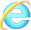 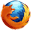 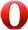 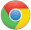 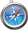 الطابع التركيبي لصفحات الـ HTMLاليك تصوربسيط لتركيب صفحة HTMLاصدارات الـ HTMLتصريحات الـ :< !DOCTYPE >تصريحات الـ  < !DOCTYPE> تساعد المتصفحات لعرض صفحة الويب بشكل صحيح.تختلف انواع وثائق الـ HTML المتواجدة في الشبكة، والمتصفحات لا تستطيع عرض صفحة HTML بشكل صحيح 100 %الا في حالة معرفتها لنوع الوثيقة و اصدار الـ HTML المكتوبة بها واللذان يعرفان بالتصريح < !DOCTYPE> .  التصريحات الشائع استخدامها وهذا التصريح هو ما سنستخدمه في امثلة هذا الكتاب.: HTML5في <!DOCTYPE html>HTML 4.01في <!DOCTYPE HTML PUBLIC "-//W3C//DTD HTML 4.01 Transitional//EN""http://www.w3.org/TR/html4/loose.dtd">XHTML 1.0في <!DOCTYPE html PUBLIC "-//W3C//DTD XHTML 1.0 Transitional//EN""http://www.w3.org/TR/xhtml1/DTD/xhtml1-transitional.dtd">انت في غنا عن معرفة كافة التصريحات بانواع وثائق الـ HTML، وان اردت معرفتها فمن السهل ايجادها على شبكة الانترنت.انتهت المقدمة محررات الـ HTML كتابة الـ HTML باستعمال Notepad او أي محرر نصوص اخريمكن تحرير الـ HTML باستعمال محررات احترافية مثل Adobe DreamweaverMicrosoft Expression WebCoffeeCup HTML Editorافضل طريقة لتعلم الـ HTML هي استعمال محرر نصوص بسيط مثل Notepad (pc) والذي يكون مرفق مع نظام التشغيل ويندوز او (Mac) TextEdit الذي ياتي مرفق مع نظام التشغيل ماكنتوش.باتباع الخطوات التالية ستنشئ اول صفحة ويب باستعمال Nootepad.شغل برنامج Notepad واكتب فيه كود الـ HTML التالي :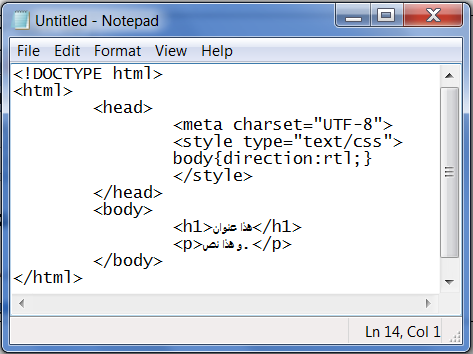 احفظ الملف باي اسم تريده وباحد الامتدادين : .htm او .html فلا يوجد فرق بينهما، و من الافظل حفظ الملف في مجلد يسهل تذكره، ثم افتحه بالمتصفح الذي تريد استعماله او انقر عليه مرتين ليفتح بالمتصفح الافتراضي لنضام تشغيلك، و يفترض ان تكون النتيجة  كما يلي :انتهى محررات الـ HTMLاساسيات الـ HTMLلا تقلق ان وجدت في الامثلة وسوم لم تتعلمها بعد، ستتضح لك في الدروس القادمة.العناوين في الـ HTML تعرف بالوسم <hn> حيث n هو رقم يتراوح بين 1 و 6 حسب اهمية العنوان، اليك المثال التالي :النصوص في الـ HTML تعرف بالوسم <p> لا بد انك لاحضت من المثالين السابقين ان الشيء الوحيد الذي تغير هو محتوى العنصر <body>، أي ما بين <body> و </body>، و لذلك من الان وصاعدا سنركزعلى محتويات العنصر <body> و كيفية ظهورها في المتصفح.الوصلات في الـ HTML تعرف بالوسم <a>، وعنوان الوصلة يحدد في الخاصية href، لا تقلق فستتعلم خواص الـ HTML في الدروس الاحقة.الصور في الـ HTML تعرف بالوسم <img>، ويحدد مصدر الصورة بالخاصية src، والابعاد التي ستظهر بها في المتصفح بالخاصيتين width للعرض و hight للارتفاع، لكي تجرب هذا المثال بنفسك قم بوضع صورة في نفس المجلد الذي يحتوي وثيقة الـ HTML وسمها image.jpg  .jpg)هو امتداد الصورة( وحدد ابعادها بالبكسل )الشاشة في الحقيقة مقسمة الى مربعات صغيرة كالفسيفساء يسمى الواحد منها بالبكسل، من اجل صورة تاخذ 340 بكسل من عرض الشاشة نكتب  width= "340" ونفس الشيء بالنسبة للارتفاع(او النسبة المئوية )الارتفاع الكلي للشاشة هو 100% ، من اجل صورة تاخذ 20% من ارتفاع الشاشة نكتب height="20%" ونفس الشيء بالنسبة للعرض (.اساسيات الـ HTML انتهتعناصر الـ HTML
وثائق الـ HTML تعرف بعناصر الـ HTML، وعنصر الـ HTML هو كل ما هو مكتوب من وسم البداية الى وسم الانهاء :تركيبة عنصر الـ HTMLيبدا عنصر الـ HTML بوسم البداية او وسم الافتتاح.ينتهي عنصر الـ HTML بوسم الانهاء او وسم الاغلاق.عنصر الـ HTML هو كل ما هو مكتوب من وسم البداية الى وسم الانهاء. بعض عناصر الـ HTML ذات محتوى فارغ )ليس لها وسم اغلاق ولا محتوى(، فوسم البداية فيه هو نفسه وسم الانهاء.معظم عناصر الـ HTML تستطيع ان تمتلك مجموعة من الخصائص )ستفهم خصائص الـ HTML لاحقا(عناصر الـ HTML المعششةمعظم عناصر الـ HTML يمكن تعشيشها )يمكن ان تحتوي عناصرHTML اخرى(، فوثائق الـ HTML تتظمن )مركبة من( عناصر HTML معششة في بعضها البعض.مثال لوثيقة HTMLشرح المثالعنصرالـ :<p> </p>هذ اول نص اكتبه<p>عنصرالـ <p> يعرف النص في وثيقة الـ HTML، هذا العنصر يبدا بالوسم <p> وينتهي </p>، محتوى هذا العنصر هو : هذ اول نص اكتبهعنصر الـ :<body>  <body>
<p>هذا اول نص اكتبه</p>
</body>عنصر الـ <body> يعرف جسد او جسم وثيقة الـ HTML )و هو الجزء المرئي او مايراه الزائر او المستعمل عند زيارته لموقعك(،هذا العنصر يبدا بوسم الافتتاح <body> و ينتهي بوسم الاغلاق </body>، و محتوى هذا العنصر هو العنصر <P>، و نقول العنصر <p> معشش في العنصر <body>.عنصر الـ :<html><html>

<body>
<p>هذا اول نص اكتبه</p>
</body>

</html>  عنصر الـ <html> يعرف وثيقة الـ HTML  ككل، هذا العنصر يبدا بالوسم <html> و ينتهي بالوسم </html>  ، و هذا العنصر يحتوي عنصر HTML اخر هو عنصرالـ .<body>ملاحظة مهمة : انت تلاحظ ان عنصر الـ <body> معشش في عنصر الـ <html> و عنصر الـ <p> معشش في عنصر الـ <body>، في الـ HTML يتم التعامل مع العناصر المعششة في بعضها و كانها عائلة، فنقول ان العنصر <p> ابن للعنصر <body> و العنصر <html> اب للعنصر <body> وجد العنصر <p> وهكذا، اعتقد ان المعنى واضح.لا تنسى وسم الاغلاققد تعرض المتصفحات بعض عناصر الـ HTML بطريقة صحيحة اذا نسيت وسم الانهاء مثل :هذا نص </p>المثال اعلاه يعرض بطريقة صحيحة في معظم المتصفحات لان كتابة وسم الانهاء او الاغلاق يعتبر اختياريا، ولكن لا تعتمد على هذا الامر، فالكثير من عناصر الـ HTML ينتج عنها نتائج غير متوقعة و\او اخطاء اذا نسيت كتابة وسم الانهاء.عناصر الـ HTML الفارغةعناصر الـ HTML التي من دون محتوى و وسم اغلاق تسمى عناصر فارغة، فمثلا العنصر <br> عنصر فارغ و يكتب من دون وسم اغلاق، و للتوضيح فقط : الوسم <br> يعرف كسر السطر، فهو يخبر المتصفح بان ينتقل الى السطر التالي لعرض عناصر الـ HTML التي تاتي بعد هذا العنصر.نصائح :في الـ XHTML و XML يجب اغلاق جميع العناصر بوسم الاغلاق، اما في حالة العناصر الفارغة التي لا تملك وسم اغلاق فاضافة قطع   (/)داخل وسم الافتتاح هو الطريقة المناسبة لاغلاق العناصر الفارغة، فمثلا وسم <br> يكتب بهذه الطريقة <br/>.عندما تكتب الوسوم في وثائق الـ HTML يفضل استعمال الاحرف الصغيرة، فمثلا وسم تعريف الصور يكتب <img> و ليس <IMG>، ورغم ان الوسوم غير حساسة لحالة الاحرف، و الكتابة بالاحرف الصغيرة او الكبيرة لا يؤثر على كيفية عرضها، الا ان منظمة World Wide Web Consortium (W3C) تنصح باستعمال الاحرف الصغيرة في الـ HTML4 وتوصي باستعمال الاحرف الصغيرة في XHTML.World Wide Web Consortium (W3C) : او الاتحاد العالمي الشامل لشبكة الويب، و هي المنظمة التي تقوم بتحديد معايير الـويب و تطويرها. انتهى من عناصر الـ HTMLخصائص الـ HTMLلعناصر الـ HTML خصائص تزودها بمعلومات اضافية، هذه الخصائص تحدد دوما في وسم البداية، و تاتي في ازواج )اسم/قيمة( بهذا السياق : "القيمة"=اسم الخاصيةمثال :عليك دائما ان تضمن او تضع قيم الخصائص بين علامتي الاقتباس) "الخاصية(" ، الاكثر شيوعا هو استعمال علامات الاقتباس المزدوجة (")، الا انه يمكنك استعمال علامة القتباس المفردة (')، في بعض الحالات الشاذة، عند احتواء القيمة على علامات اقتباس، يجب تضمينها داخل علامات اقتباس مفردة، مثل :Name='Behri"Godslave"Abdessalam'نصيحة : رغم ان اسم الخاصية و قيمتها غير حساستان لحالة الاحرف )كبيرة او صغيرة( ، الا ان منظمة  World Wide Web Consortium (W3C)توصي باستعمال الحروف الصغيرة، و الاصدار الاحديث للـ (X)HTML ستوصي استعمال الاحرف الصغيرة، للعلم فقط ان الـ XHTML1.0 هو احدث اصدارات الـ HTML.ملاحظة مهمة : سنقول عن بعض الوسوم و الخواص انها مستنكرة او نقول مكروهة، و المقصود بذلك انها اصبحت قديمة الطراز قد يبطل استعمالها في المستقبل، الا ان المتصفحات ستستمر في دعمها )أي انه يمكنك استعمالها( لانه لا تزال في الشبكة الكثير من وثائق الـ HTML المصممة بالاصدارات القديمة للـ HTML، الا انه لا يمكنك الاعتماد على ذلك لان الكثير من الوسوم والخواص المكروهة لم تعد معرفة في مواصفات W3C.الخواص العامة للـ :HTMLخصائص الـ HTML هي ما يعطي المعنى و السياق لعناصر الـHTML ، و لكل عنصر HTML خصائص خاصة به ستتعلمها لاحقا، و الخصائص الواردة ادناه هي خصائص عامة يمكن استعمالها مع أي عنصر HTML.ملاحظلت ::* هذا الرمز يعني ان الخاصية جديدة في الـ HTML5.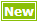 *المتصفح اللذي يظهرمشطوب مثل ) ( يعني انه لا يدعم الخاصية، وهذا الامر ساري المفعول بسنة 2013 و قد يتغير هذا في الاصدارات الاحدث من المتصفح.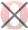 *عندما تم اصدار الـ HTML4 تم تقديم الـ CSS او ما يسمى بنشرات التصميم المتعاقبة  (Cascading Style Sheets)لاول مرة، و هي مجموعة من الخواص تحدد ستايل )كيفية ظهور( عناصر الـ HTML، و يتم ذلك بكتابة الخواص بلغة خاصة اما داخل كل عنصر على حدة او في عنصر الـ <head>  او في وثيقة منفصلة محفوظة بامتداد (.css)، و يجب ان تعلم انه عليك تعلم الـ CSS بعد تعلم الـ HTML لانها الطريقة الوحيدة لاعطاء مظهر مناسب لموقعك، فالاصدارات الجديدة من الـ HTML لا تدعم او تنصح بتجنب الطرق القديمة في تحديد مظاهر العناصر، فكثير من الخواص اصبحت غير مدعومة او مكروهة ينصح باجتنابها، سيتم شرح الـ CSS بعمق اكبر في دروس لاحقة.*يجب ان تعلم انك كمبتدئ سيستحيل عليك فهم الكثير من الخصائص الواردة ادناه، فلا تصب بالاحباط، ما عليك الا محاولة فهم اكبر قدر ممكن من الخواص للوقت الحالي، و العودة الى هذا الجدول بعد تعلم المزيد عن الـ HTML.*تحتاج لتعلم الـ CSS و JavaScript لاستغلال بعض الخصائص العامة للـ HTML، و لكن سيكون من المفيد اخذ نظرة اولية من الجدول على الارتباط الموجود بين الـ CSS و الـ JavaScript و الـ HTML.الخواص الحدثية للـ HTML :في الـ HTML4 تم اضافة القدرة على جعل احداث معينة تنطلق كنتيجة لافعال او اعمال او احداث معينة تتم في المتصفح ، كجعل نص Java )سكريبت الجافا( يبدا في التنفيذ عند نقر المستعمل على عنصر ما. لن يكون بمقدورك استعمال هذه الخواص دون تعلم الـ JavaScript.في الجدول اسفله، ستجد الخواص الحدثية التي يمكنك اضافتها الى عناصر الـ HTML لتعريف او تحديد الاجراءات المرافقة لحدث معين.:هذا الرمز يعني ان الخاصية جديدة في الـ HTML5.المتصفح اللذي يظهرمشطوب مثل ) ( يعني انه لا يدعم الخاصية، وهذا الامر ساري المفعول بسنة 2013 و قد يتغير هذا في الاصدارات الاحدث من المتصفح.خواص الحدث للنافذة: )ويقصد بالنافذة ; نافذة المتصفح (  و هي خواص يتم اطلاقها كاستجابة لحدوث افعال او اعمال معينة على نافذة المتصفح، و يتم وضعها او تطبيقها على الوسم <body>.القيم التي تاخذهاهذه الخواص هي عبارة عن نصوص Java.خواص احداث الاستمارات :هذه الخواص تنطلق استجابة لحدوث اعمال او افعال معينة داخل استمارة الـ HTML، ورغم انه يمكن تطبيقها على معظم عناصر الـ HTML، الا انها تستعمل غالبا في عناصر الاستمارة.القيم التي تاخذهاهذه الخواص هي عبارة عن نصوص Java.خواص احداث لوحة المفاتيح :و هي خواص تنطلق بضغط المستعمل على احد ازرار لوحة المفاتيح.القيم التي تاخذهاهذه الخواص هي عبارة عن نصوص Java.ملاحظة : الاولوية في اطلاق الخواص وتنفيذ السكريبتات )ويعني النظام او الترتيب( عند استعمال اكثر من خاصية واحدة من خواص احداث لوحة المفاتيح مع عنصر واحد تكون كما يلي :OnkeydownOnkeypressOnkeyupلا يمكن استعمال خواص لوحة المفاتيح مع : <base>, <bdo>, <br>, <head>, <html>, <iframe>, <meta>, <param>, <script>, <style>, <title>.لا يوجد اختلاف في استعمال خواص لوحة المفاتيح بين HTML5 و HTML4.01.خواص احداث الفارة :و هي خواص تنطلق عند قيام المستعمل بعمل معين باستعمال الفارة.القيم التي تاخذهاهذه الخواص هي عبارة عن نصوص Java.خواص احداث الميديا :وهي خواص تنطلق استجابة لاحداث في الوسائط الاعلامية مثل : الفيديوهات، الصور، الصوتيات.رغم انه يمكن تطبيق هذه الخواص على جميع عناصر الـ HTML، الا ان الاستعمال الاكثر شيوعا لها يكون في عناصر الميديا مثل : <audio>, <embed>, <img>, <object>, <video>.القيم التي تاخذهاهذه الخواص هي عبارة عن نصوص Java.موقع w3schools لم يوفر امثلة لهذه الخواص. w3schools لم توضح دعم المتصفحات الرائدة لهذه الخاصية. موقع  w3schools لم يعطي أي امثلة. ولذلك فالشرح لا يوجد.درس خصائص الـ HTML انتهىعناوين الـ HTML :العناوين ذات اهمية في وثائق الـ HTML، وهي تعرف بالوسم <hn> حيث n يكون عدد من 1 الى 6، فالعنوان الاكثر اهمية يعرف بالوسم <h1> و العنوان الاقل منه اهمية يعرف بالوسم <h2> و هكذا حتى تصل لاقل العناوين اهمية و الذي سيعرف بالوسم <h6>، و اليك مثال يوضح هذا الكلام :ملاحظة : المتصفحات تقوم اوتوماتيكيا باضافة مساحة فارغة )هامش( قبل وبعد كل عنوان.ملاحظات مهمة حول العناوين :- استعمل وسوم العناوين من اجل العناوين فقط. لا تستعمل العناوين لكتابة النصوص بخط عريض او لجعله يظهر بلون غامق.- محركات البحث تستعمل العناوين لفهرسة هيكلة ومحتوى صفحات موقعك، فاحسن استعمالها.- وبما ان المستعملين سيقومون بتصفح موقعك بالاعتماد على عناوينها، فمن المهم استعمال العناوين لاظهار هيكلة الوثيقة.- عناوين الـ H1 تستعمل للعناوين الرئيسية، وتكون متبوعة بعناوين H2، ثم عناوين H3 الاقل اهمية، وهكذا دواليك.سطور الـ HTML :يستعمل وسم <hr> لرسم خط افقي في صفحة الـ HTML، يمكن استعمال عنصر الـ <hr> للفصل بين المحتويات بسطر افقي، اليك هذا المثال :التعليقات في الـ HTML :يمكن ادراج التعليقات في شفرة الـ HTML لجعلها اكثر قابلية للقراءة والفهم، بحيث ان هذه التعليقات سيتم تجاهلها من قبل المتصفح ولا يتم عرضها و اليك مثال عن تعليق :ملاحظة : هناك علامة تعجب بعد قوس الزاوية الذي يفتح به الوسم، و غير موجودة قبل قوس الزاوية الذي يغلق به الوسم.معلومة مفيدة : قد تشاهد شيئا ما عند تصفحك للانترنت فتتساءل كيف تم فعل هذا، يمكنك مشاهدة كود المصدر و اعني بذلك ما هو مكتوب بلغة الـ HTML كما يلي ; على الصفحة  قم بالنقر بالزر الايمن للفارة و اختر الخيار View Source وهذا في Internet Explorer، او الخيار View Page Source في FireFox، او ما شابه ذلك في المتصفحات الاخرى. بقيامك بهذا ستظهر لك نافذة تحتوي على كود الـ HTML لتلك الصفحة.التفصيل في شرح وسوم الـ HTML :موقع w3schools يقدم معلومات اضافية حول الوسوم و خصائصها بطريقة الاحالة، فبمجرد النقر على الوسم تنتقل الى صفحة تحتوي شرح الوسم بالتفصيل و ذكر الخواص التى يمكن اعطاؤها له، و بالنقر على الخاصية تنتقل الى صفحة تحتوي شرح الخاصية و القيم التي يمكن ان تاخذها، و هكذا.في هذا الكتاب سيتم تجميع المعلومات و تقديمها للقارئ بشكل مجدول، حيث تجد الوسم و شرحه و يقابله الخواص وشرحها ثم القيم و شرحها و هكذا.اليك بعض الوسوم المهمة :التطبيق الخفي في الـ HTML5 : هذا الدرس تابع لشرح الخاصية manifest للوسم <html>.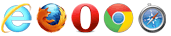 هذه الخاصية جديدة في الـ HTML5، وبها يمكن جعل تطبيق معين خفيا و يمكن الوصول اليه من دون اتصال بالانترنت. هذه الخاصية تعطي التطبيق ثلاث امتيازات :التصفح بدون اتصال بالانترنت، حيث يستطيع المستعمل استغلال التطبيق في غياب الاتصال بالشبكة.السرعة، حيث ان تحميل الموارد )التطبيقات( الخفية يكون اسرع.تخفيض الحمولة على السيرفر )الخادم(، حيث ان المتصفح يقوم بتحميل الموارد التي يتم تحديثها او تغييرها فقط من السيرفر، اما الملفات )عندما نقول الملفات او التطبيقات او الموارد فالمقصود واحد( التي تم اخفاءها باستعمال الخاصية manifest فهي متواجدة على جهاز المستعمل في ذاكرة مخصصة لهذا الغرض من قبل المتصفح.مثال :المثال ادناه يظهر وثيقة HTML تحتوي قائمة شحن خفية )من اجل التصفح من دون اتصال:( اساسيات قائمة الشحن المخباة )الخفية( :لتمكين التطبيق الخفي، قم بتظمين الخاصية manifest في وسم الـ <html> للوثيقة :كل صفحة تم فيها تحديد الخاصية manifest سيتم اخفاءها عندما يقوم المستعمل بزيارتها )او اخفاء الموارد المصرح بها في قائمة الشحن فقط(. ان لم يتم تحديد الخاصية manifest فلن يتم اخفاء الصفحة الا ان كانت الصفحة محددة بشكل مباشر في ملف قائمة الشحن تحت العنوان “FALLBACK“ و الذي سياتي شرحه، أي محددة كصفحة احتياطية. الامتداد الموصى باستعماله لملفات الوثائق الاساسية هو : “.appcache“. يجب اعطاء نوع المايم الصحيح (mime-type) لملف قائمة الشحن وهو : "text/cache-manifest" ، ويجب ان يتم اعداده على مستوى خادم الويب، للعلم فقط : خادم الويب هو المكان الذي تتواجد عليه ملفات الموقع و يقوم بنشرها على الشبكة )ستفهم انواع المايم لاحقا(.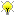 ملف قائمة الشحن : ملف قائمة الشحن هو ملف نصي (texte) بسيط يقوم باخبار المتصفح بما عليه اخفاءه )و ما ليس عليه اخفاءه(. لملف قائمة الشحن ثلاثة اقسام، ولكل قسم عنوان خاص به، وهي :CACHE MANIFEST – قائمة الشحن الخفية : الملفات المدرجة تحت هذا العنوان سيتم اخفاءها في جهاز المستخدم بعد تحميلها لاول مرة من طرف المتصفح.NETWORK – الشبكة : الملفات المدرجة تحت هذا العنوان تتطلب اتصال بالخادم )الخادم الذي تتواجد علية ملفات الموقع(، ولن يتم اخفاءها. للعلم فقط : الانترنت تربط جهاز المستعمل بالخادم. FALLBACK  - احتياطي : الملفات المدرجة تحت هذا العنوان تحدد صفحات احتياطية في حال ما اذا تعذر الوصول الى صفحة الموقع.   :CACHE MANIFESTقائمة الشحن الخفية  ملف قائمة الشحن يتطلب تواجد السطر الاول CACHE MANIFEST، ويكون كما يلي :تم ادراج ثلاثة موارد في ملف قائمة الشحن اعلاه : ملف ستايل css، و صورة gif، و ملف جافا سكريبت. عند تحميل قائمة الشحن، يقوم المتصفح بتنزيل الملفات الثلاثة من الدليل الاساسي لموقع الويب الى جهاز المستعمل، و عندها سيكون بمقدور المستعمل استغلال تلك الملفات و الوصول اليها حتى وان لم يكن متصلا بالشبكة (offline).NETWORK – الشبكة : في قسم NETWORK ادناه تم تحديد ان الملف asp “.تسجيل الدخول“ لن يتم اخفاءه، و لن يكون من الممكن الوصول اليه دون اتصال بالشبكة )بالخادم(. يمكن استعمال النجمة (*) لتحديد ان جميع الملفات او الموارد التي لم يتم تحديدها في القسم CACHE MANIFEST و قسم FALLBACK لن يتم تحميلها و تتطلب اتصال بالشبكة للوصول اليها.FALLBACK  - احتياطي :قسم الـ FALLBACK ادناه يحدد ان الصفحة “offline.html“ سيتم عرضها بدلا عن جميع الملفات المتواجدة في الدليل /html/   )الدليل /html/ هو ملف يحوي ملفات الموقع(، و ذلك في حال ما اذا لم يكن بالامكان الاتصال بالانترنت :ملاحظة : الـ URI الاول هو المصدر، و الثاني هو الاحتياط.تحديث او تجديد موارد قائمة الشحن الخفية :اذا تم اخفاء تطبيق معين فسيبقى مخفيا حتى يحدث حدث واحد او اكثر مما يلي :يقوم المستعمل بتنظيف المتصفح من الملفات او الموارد او التطبيقات الخفية.تعديل او تغيير ملف قائمة الشحن )انظر التنبيه ادناه (.تحديث او تجديد البيانات او المعلومات التي تحتويها قائمة الشحن برمجيا .مثال عن ملف قائمة شحن خفية كاملة :تنبيه : الاسطر التي تبدا بالرمز "#" هي عبارة عن اسطر تعليقات )في المثال السابق تم فيها وضع التاريخ و اصدار نسخة قائمة الشحن( و بمقدورها ان تخدم غرضا او هدفا اخر. فالملفات الخفية للتطبيقات يتم تحديثها او تجديها في حالة تحديث او تجديد ملف قائمة الشحن. و لكن لو قمت مثلا بالتعديل على ملف جافا متواجد في ملف قائمة الشحن بتغيير احدى الدوال دون تغيير الملف، او التعديل على ملف ستايل (css)، فان التغييرات لن تحدث في الملفات المخباة في جهاز المستعمل لان المتصفح لا يعلم ان الملفات التي يفترض به اخفاءها تم التعديل عليها، و احدى الطرق لجعل المتصفح يقوم بتجديد الملفات الخفية في جهاز المستعمل هي تحديث التاريخ و الاصدار في التعليق  )أي جعل المتصفح يعلم ان الملفات تم التعديل فيها بتغيير التعليق فيضع الملفات الجديدة مكان القديمة(.     ملاحظات عن التطبيق الخفي :تعامل بحذر مع ما تريد اخفاءه. فعندما يتم اخفاء ملف ما فان المتصفح سيستمر في اظهار النسخة المخفية في جهاز المستعمل حتى وان قمت بتغيير الملف المتواجد على الخادم، و لضمان قيام المتصفح بتحديث الملفات المخفية عليك ان تقوم بتغيير ملف قائمة الشحن المتواجد على الخادم)بتغيير التعليق مثلا(. تختلف المساحة التي يمكن استغلالها لاخفاء الملفات من متصفح الى اخر، بعضها مثلا لا يعطي اكثر من 5mb كمساحة لاخفاء الملفات للموقع الواحد. انتهينا بحمد الله من درس عناوين الـ HTML.فقرات الـ HTML :لا تكاد أي صفحة ويب تخلو من الفقرات، و هذه الاخيرة تعرف بالوسم <p>.ملاحظة : المتصفحات تقوم باضافة مساحة فارغة )هامش( قبل وبعد عنصر الـ <p> )الفقرة(، يمكنك التحكم او نقول التعديل في هذا الهامش باستعمال خيارات الهامش في الـ CSS.لا تنسى وسم الاغلاق :معظم المتصفحات تعرض الـ HTML بطريقة صحيحة في حالة نسيان وسم الاغلاق، و لكن لا تعتمد على هذا، فنسيان وسم الاغلاق قد يتسبب في اخطاء او نتائج لا يمكن توقعها.تنبيه : الاصدارات المستقبلية للـ HTML لن تسمح بتخطي وسم الاغلاق.كسر السطر في الـ HTML :استعمل الوسم <br> اذا اردت كسر السطر او نقول ; الانتقال الى السطر التالي في فقرة من دون بدء فقرة جديدة أي بدون كتابة وسم الفقرة من جديد، كما يمكنك استعماله لاضافة سطر او اسطر فارغة بين العناصر، كما يتظح من المثال :الوسم <br> وسم HTML فارغ، أي لا يحتاج لوسم انهاء او اغلاق. مخرجات الـ HTML – ملاحظات مهمة :من الصعب معرفة كيفية عرض صفحات الـHTML على مختلف شاشات العرض، فالبعض يتصفح على شاشات صغيرة كالهواتف النقالة...، كما ان تصغير صفحة المتصفح على الكمبيوتر ستخلق نتائج مختلفة، لذلك لن تستطيع الاستغناء عن بعض برامج التصميم التي توفر الكثير من الخيارات مثل dream weaver، الا انك لن تتمكن من استغلال هذه البرامج بدون تعلم كتابة الاكواد المصدرية للـ HTML.اعلم ان المتصفحات تقوم بازالة الفراغات (spaces) و الاسطر الاضافية التي قمت بادراجها في اكوادك المصدرية عند عرض الصفحة، مهما اضفت من الاسطر الفارغة بين العناصر فالمتصفح سيتجاهلها، و مهما  اضفت من الفراغات (spaces) فالمتصفح سيعتبرها فراغ واحد.معلومات اضافية حول الوسوم السابقة :انتهى درس فقرات الـ HTML.صياغة شكل النص في الـ HTML :الـ HTML تستعمل بعض الوسوم للتحكم بطريقة عرض النصوص في المتصفح، مثل ; <b> من اجل الخط "الغامق"، و <i> من اجل الخط " المائل". وسوم صياغة شكل النص في الـ HTML :جميع الوسوم الواردة ادناه مدعومة من المتصفحات الشهيرة.جميع الوسوم الواردة ادناه تدعم الخواص العامة و الحدثية للـ HTML.المثال<!DOCTYPE html> <!--تعليق--><html><head><meta charset="UTF-8"><style type="text/css">body{direction:rtl;}</style></head><body><h1>هذا عنوان</h1><p>و هذا نص.</p></body></html>كيفية ظهوره في المتصفح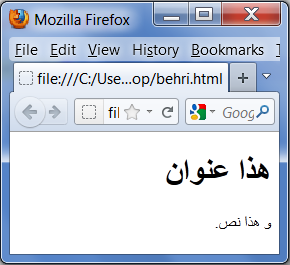 >الوسم</ المحتوى >الوسم<</p>)هذا نص.(<p > كل ما هو مكتوب بين القوسين عبارة عن عنصر HTML<html></html>السنةالاصدار1991HTML1993HTML+1995HTML 2.01997HTML 3.21999HTML 4.012000XHTML 1.02012HTML52013XHTML5المثال<!DOCTYPE html><html><head><meta charset="UTF-8"><style type="text/css">body{direction:rtl;}</style></head><body><h1>هذا عنوان</h1><h2>هذا عنوان</h2><h3>هذا عنوان</h3></body></html>كيفية ظهوره في المتصفح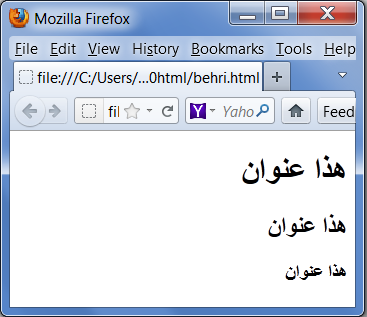 المثال<!DOCTYPE html><html>	<head>		<meta charset="UTF-8">		<style type="text/css">		body{direction:rtl;}		</style>	</head>	<body>		<p>هذا نص.</p>		<p>هذا نص اخر.</p>	</body></html>كيفية ظهوره في المتصفح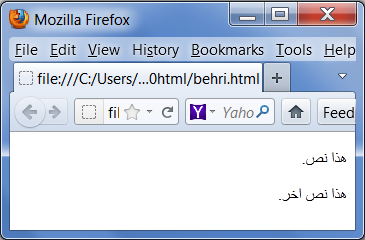 <a href="http://www.w3schools.com">هذه وصلة</a>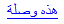 النقر بالفارة على الوصلة سينقلك الى موقع www.w3schools.com <img src=" image.jpg" width="340" height="20%">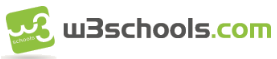 وسم البداية او وسم الافتتاحمحتوى العنصروسم الانهاء او وسم الاغلاق<p>هذا نص</p><a href="image.jpg">هذه وصلة لصورة</a><br>هذا وسم فارغ )ستفهم ما هو لاحقا(هذا وسم فارغ )ستفهم ما هو لاحقا(<!DOCTYPE html>
<html>

<body>
</p>هذا اول نص اكتبه<p>
</body>

</html> <a href="http://www.google.com">النقر على هذه الوصلة سياخذك الى  google</a>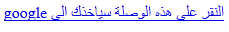 كيفية ظهوره في المتصفحمثالالقيمةشرحهاالخاصيةتوضيح : بالضغط على مفتاح ALT+ رمز مفتاح الاختصار (g)يصبح عنصر الـ HTML نشطا و يقوم المتصفح بالانتقال الى الصفحة الرئيسية لموقع google، وذلك يشبه النقر على الوصلة بالفارة.  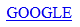 <a href="http://www.google.com" accesskey="g">GOOGLE</a>احد رموز لوحة المفاتيحتستخدم هذه الخاصية لتحديد رمز من لوحة المفاتيح ليكون مفتاح اختصاريقوم بتنشيط العنصر او التركيز عليه بدل استعمال الفارة، ويكون ذلك اما بالظغط على : Alt+مفتاح الاختصار، او Alt Shift++  مفتاح الاختصار.الاختلاف بين HTML5 و الـ :HTML4.01يمكن استعماله مع جميع العناصر في HTML5، اما في html4.01 فيمكن استعماله مع العناصر : .<a>, <area>, <button>, <input>, <label>, <legend>,<textarea> التركيب:  "> رمزمفتاح الاختصار"   accesskey=العنصر  <accesskey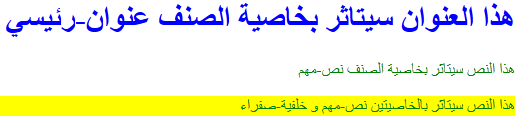 توضيح :<meta charset="UTF-8">هذا العنصر يعرف ترميز الحروف للمتصفح، في غياب هذا العنصر قد تظهر النصوص المكتوبة بالعربية على شكل رموز غير مفهومة.<style type="text/css">…</style>هذا العنصر يستعمل لاضافة خواص باستعمال الـ CSSbody{direction:rtl;} هذه الخاصية تجعل المتصفح يعرض عناصر الـ HTMT من اليمين الى اليسار. h1. عنوان-رئيسي{color:blue;}هنا تم اخبار المتصفح ان العنصر h1 الذي يعطى اسم الصنف  عنوان-رئيسي سيعرض باللون الازرق.p. نص-مهم{color:green;}هنا تم اخبار المتصفح ان العنصر p الذي يعطى اسم الصنف  نص-مهم سيعرض باللون الاخضر.p. خلفية-صفراء{background-color:yellow;}هنا تم اخبار المتصفح ان العنصر p الذي يعطى اسم الصنف خلفية-صفراء سيعرض بخلفية صفراء.<h1 class=" عنوان-رئيسي">…</h1>العنصرh1 اعطي اسم الصنف  عنوان-رئيسي، ولذلك سيظهر في المتصفح باللون الازرق.<p class=" نص-مهم">…</p>العنصر p اعطي اسم الصنف نص-مهم ، ولذلك سيظهر في المتصفح باللون الاخضر. <p class="نص-مهم خلفية-صفراء">... </p>العنصر p اعطي اسمي الصنف نص-مهم و خلفية-صفراء، ولذلك سيظهر النص في المتصفح باللون الاخضر و خلفية صفراء.<!DOCTYPE html><html><head><meta charset="UTF-8"><style type="text/css">body{direction:rtl;}h1.عنوان-رئيسي{color :blue ;} p.نص-مهم{color :green ;}p. خلفية-صفراء{background-color:yellow;}</style></head><body><h1 class=" عنوان-رئيسي">هذا العنوان سيتاثر بخاصية الصنف عنوان-رئيسي </h1><p class=" نص-مهم">هذا النص سيتاثر بخاصية الصنف نص-مهم</p><p class="نص-مهم خلفية-صفراء">هذا النص سيتاثر بالخاصيتين نص-مهم و خلفية-صفراء </p></body></html>اسم الصنفيستعمل لتصنيف احد العناصر باعطائه اسم صنف خاص به او اكثر، لتحديد اكثر من صنف واحد ودمجها مع بعضها لتخص عنصر واحد افصل بين اسماء الصنف بفراغ (Space)، مثلا :<span class= “الصنف-الاول الصنف-الثاني “>تستعمل هذه الخاصية غالبا للاشارة الى صنف معين )او اصناف( في نشرة الستايل، او في مخطوطات الـ Java (JavaScript) عن طريق الـ HTML DOM لاحداث تغييرات معينة لعناصر الـ HTML بتعيين اصناف محددة لها )ستفهم هذا عندما تتمكن من الـ HTML (.قواعد في اعطاء اسم الصنف :يجب ان يبدا بحرف من A الى Z او a الى z.يمكن ان يكون متبوع بـ : حروف (a-Za-z)، ارقام (0-9)، شرطات (-)، او شرطات سفلية ( _ ).في الـ HTML جميع القيم غير حساسة لحالة الاحرف )كبيرة او صغيرة(. <العنصر class="اسم الصنف">: التركيبالاختلاف بين HTML5 و الـ :HTML4.01يمكن استعماله على أي عنصر في الـ  HTML5، في الـ HTML4.01 لا يمكن استعماله مع العناصر : <base>,<head>,<html>,<meta>,<param>,<script>,<style>,<title>.classتوضيح :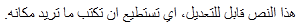 بالنقر على النص بزر الفارة الايسر يمكنك ان تكتب )او تعدل( ما تريد مكان النص الظاهر في المتصفح.<p contenteditable="true">هذا النص قابل للتعديل، اي تستطيع ان تكتب ما تريد مكانه. </p> صح، قابل للتعديل.:True  خطا، غير قابل للتعديل.:False بالوراثة، يعني حسب :inhiritالعنصر الاب. فان كان العنصر الاب قابل للتعديل فالعنصر الابن يرث عنه هذه الخاصية.هذه الخاصية تحدد ان كان محتوى العنصر قابل للتعديل او لا.هذه الخاصية جديدة في الـ HTML5.التركيب :<العنصر contenteditable="true|false|inhirit">contenteditableNewالمتصفحات الرائدة لا تدعم هذه الخاصية، لذلك سيظهر المثال و كانه نص عادي في هذه المتصفحات.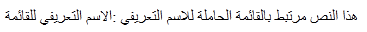 <p contextmenu="الاسم التريفي للقائمة">هذا النص مرتبط بالقائمة الحاملة للاسم التعريفي :الاسم التعريفي للقائمة</p><menu id="الاسم التعريفي للقائمة">   <command label=" قيمة نصية تختارها انت ستكون اسم امر معين سيظهر للمستعمل" onclick=" سكريبت يفعله المستعمل()">   <command label=" قيمة نصية اخرى تختارها انت ستكون اسم امر معين سيظهر للمستعمل " onclick=" سكريبت يفعله المستعمل()"> </menu>الاسم التعريفي للقائمة المعرفة بالوسم <menu>.تستخدم هذه الخاصية لجعل قائمة من الخيارات تظهر للمستعمل عند نقره على العنصر بالزر الايمن للفارة.عند استخدام هذه الخاصية مع عنص ما فالقيمة التي نعطيها لهذه الخاصية هي نفسها القيمة المعطات كاسم تعريفي للعنصر <menu> بالخاصية id، يعني انه يمكن القول ان هذه الخاصية تربط العنصر المضافة اليه بعنصر القائمة المعرفة بالوسم <menu>، هذه القائمة ستحتوي مجموعة من اسماء الاوامر)اسم الامر هو عبارة عن نص يمثل خيارا معينا بالنسبة للمستعمل، يتم اضافة هذا النص باستعمال الخاصية lable مع العنصر او الوسم <commant> ( بعد تحديد اسم تعريفي للعنصر<menu>، نقوم باضافة مجموعة من الاوامر التي يستطيع المستعمل استدعاءها بتعشيش عناصرالـ <command> في عنصرالـ.<menu>  العنصر  <command>يتطلب وجود الخاصية lable و التي تاخذ قيمة نصية تختارها انت ستكون اسم امر معين سيظهر للمستعمل.و بهذا فان المستعمل يستطيع ان يرى قائمة من اسماء الاوامر المحددة في الخاصية lable في عناصرالـ  <command>المعششة في عنصر الـ <menu> بالنقر بالزر الايمن للفارة على العنصر الذي اضفنا له الخاصية contextmenu.في عنصر الـ <command> يتم اضافة خواص حدثية معينة )الخواص الحدثية للـ HTML ستشرح لاحقا( مثل الخاصية onclick لتنفيذ سكريبتات معينة او شيء من هذا القبيل عند قيام المستعمل بالنقر على احد اسماء الاوامر .اعرف بان هذا مربك للمبتدئ، و لكن باستمرارك في قراءة هذا الكتاب ستتضح الامور انشاء الله.هذه الخاصية جديدة في الـ HTML5.التركيب :<العنصر contextmenu="الاسم التعريفي للقائمة">contextmenuNew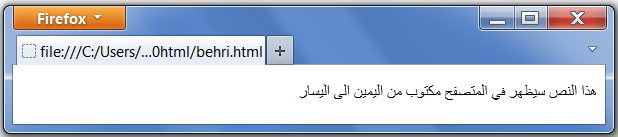 <p dir="rtl">هذا النص سيظهر في المتصفح مكتوب من اليمين الى اليسار</p>Ltr : اتجاه النصوص من اليسار الى اليمين، و هي القيمة الافتراضية لهذه الخاصية.Rtl : اتجاه النصوص من اليمين الى اليسار.Auto : هذه القيمة تترك المتصفح يختار اتجاه النصوص حسب المحتوى، ينصح بهذا الخيار عند جهل اتجاه لغة النص فقط.هذه الخاصية تحدد اتجاه النصوص المحتوات في العناصر.الاختلاف بين HTML4.01 و HTML5 :في الـ HTML5 يمكن استعمال هذه الخاصية على أي عنصرHTML، اما في الـ HTML4.01 فلا يمكن استعماله مع الوسوم :  <base>, <br>, <frame>, <frameset>, <hr> <iframe>, <param>, <script>.التركيب :<العنصر dir="ltr|rtl|auto">dir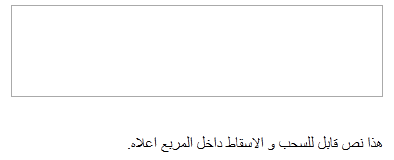 يمكنك ان تضع النص داخل المربع الذي اعلاه بالضغط عليه بزر الفارة الايسر وسحبه الى داخل المربع.شرح سطحي للمثال :النص الذي تراه بالون الازرق  تمت اضافته لتحديد الستايل للمربع و اتجاه عرض العناصر )من اليمين الى اليسار(.النص الذي تراه باللون البني هو نص Java.<!DOCTYPE HTML><html><head><style type="text/css">#div1 {width:350px;height:70px;padding:10px;border:1px solid #aaaaaa;}body{direction:rtl;}</style><script>function allowDrop(ev){ev.preventDefault();}function drag(ev){ev.dataTransfer.setData("Text",ev.target.id);}function drop(ev){var data=ev.dataTransfer.getData("Text");ev.target.appendChild(document.getElementById(data));ev.preventDefault();}</script></head><body><div id="div1" ondrop="drop(event)" ondragover="allowDrop(event)"></div><br><p id="drag1" draggable="true" ondragstart="drag(event)">هذا نص قابل للسحب و الاسقاط داخل المربع اعلاه.</p></body></html>True : تحدد ان العنصر قابل للسحب.False : تحدد ان العنصر غير قابل للسحب.Default : استعمال السلوك الافتراضي للمتصفح، أي ترك الامر بيد المتصفح.هذه الخاصية تحدد ان كان العنصر قابل للسحب او لا، مع العلم ان الصور والوصلات قابلة للسحب اصلا، هذه الخاصية تستعمل غالبا في عمليات السحب و الاسقاط، و هي عمليات ستدرسها لاحقا في دروس الـ HTML5.هذه الخاصية جديدة في الـ HTML5.التركيب :<العنصر draggable="true|false|auto">draggableNewInternet explorer8 و الاصدارات التي قبله لا تدعم هذه الخاصية.يمكنك اضافة هذه الخاصية الى المثال السابق في السطر : <div id="div1" ondrop="drop(event)" ondragover="allowDrop(event)" dropzone="copy"></div>ولكنك لن ترى تاثيره في متصفحك، فهو غير مدعوم حاليا في المتصفحات الرائدة.<div dropzone="copy"></div> Copy نسخ البيانات المسحوبة في منطقة الاسقاط.Move  نقل البيانات المسحوبة الى منطقة جديدة هي منطقة الاسقاط.Link البيانات المسقطة ستكون وصلة او رابط للبيانات الاصلية. هذه الخاصية تحدد ان كانت البيانات القابلة للسحب )تاخذ القيمة true في الخاصية draggable المشروحة سابقا( سيحدث لها عملية : نسخ، او نقل، او وصل)ربط( عند اسقاطها على عنصر ما.تاثير هذه الخاصية في المثال السابق سيكون كما يلي :في حالة القيمة copy، يتم اسقاط نسخة من النص داخل المربع مع بقاء النص الاصلي في مكانه.في حالة القيمة move، يتم نقل النص من مكانه الى المربع مع اختفاء النص من مكانه الاصلي.في حالة القيمة link، سينتج عن النص المسقط في المربع وصلة او رابط للنص الاصلي، أي ان نقر المستعمل على النص المسقط في المربع سينقله للنص الاصلي.هذا الوسم جديد في الـ HTML5.التركيب :<العنصر dropzone="copy|move|link">dropzoneNew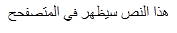 كما يمكنك ان ترى في المثال، فان العنصر :<p hidden>هذا النص لن يظهر في المتصفح</p> لا يظهر في المتصفح لانه تمت اضافة الخاصية hidden له.<p >هذا النص سيظهر في المتصفحح</p><p hidden>هذا النص لن يظهر في المتصفح</p>لا توجد قيم في الـ HTMLو تعطى القيمة hidden في الـ XHTML.هذه الخاصية تعتبر خاصية منطقية، والمتصفحات لا تعرض العناصر التي تحدد لها هذه الخاصية، فهذه الخاصية تستعمل لاخفاء عنصر معين و اظهاره عند تتوفر شروط معينة )كالتاشير على مربع خيار في استمارة مثلا)ستدرس الاستمارات لاحقا (، وعندها يستطيع نص الـ Java حذف هذه الخاصية و جعل العنصر ظاهر، و العكس بالعكس، فيمكن ان يضيف نص الـ Java هذه الخاصية لعنصر ما لاخفاءه عند توفر شروط معينة.هذه الخاصية جديدة في الـ HTML.الفرق بين الـ HTML و الـ XHTML :في الـ XHTML يمنع كتابة الخصائص من دون قيمة، وهذه الخاصية تعرف في الـ XHTML كما يلي :  hidden="hidden"> العنصر <التركيب :<العنصر hidden>hiddenNewفي عنصر الستايل الذي يظهر باللون الازرق تم تحديد اللون الاحمر للعناصر ذات الاسم التعريفي العنوان في خاصية الـ id.و نص الـ Java الذي يظهر باللون البني يقوم بتغيير النص ذو الاسم التعريفي العنوان في خاصية الـ id الى :  استمتع بتعلم الـ HTML <html><head><style># العنوان{color:red;}</style><script>function displayResult(){document.getElementById("العنوان").innerHTML="استمتع بتعلم الـ HTML";}</script></head><body dir="rtl"><h1 id="العنوان">مرحبا</h1><button onclick="displayResult()">غير النص</button></body></html>اسم تعريفي : يجب ان يكون فريدا للعنصر، و التسمية تخضع للقواعد التالية :يجب ان يتكون من رمز واحد على الاقل.لا يجب ان يحتوي فراغات بين الاحرف.في الـ HTML، جميع القيم حساسة لحالة الاحرف.هذه الخاصية تحدد اسم تعريفي فريد و مميز لعنصرالـ HTML )يجب ان يكون الاسم التعريفي المعطى كقيمة لهذه الخاصية فريدا في وثيقة الـ HTML فاستعماله مع عدة عناصر يسبب اخطاء في عرض هذه العناصر(، هذه الخاصية تستعمل غالبا للاشارة الى ستايل في نشرة الستايل، وباستعمال نصوص الـJava  )عبر الـ HTML DOM ( يتم التاثير على العنصر الحامل للاسم التعريفي المحدد في الخاصية id. الاختلاف بين الـ HTML4.01 و الـ HTML5 :في الـ HTML5 يمكن استعمال هذه الخاصية على أي عنصر، اما في الـ HTML4.01 فلا يمكن استعماله مع العناصر: <base>, <head>, <html>, <meta>, <param>, <script>  <style>و. <title> كما ان الـ HTML4.01 اكثر تقييدا لمحتوى قيم الخاصية id، فعلى سبيل المثال لا يمكن ان تبدا القيمة برقم.التركيب :<العنصر id="الاسم التعريفي"> id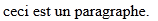 <p lang="fr">ceci est un paragraphe.</p>شفرة اللغة لمحتوى العنصر، اليك بعض الشفرات :Ar : العربية.Fr : الفرنسية.En : الانجليزية. يمكنك ان تجد المزيد من الشفرات في الانترنت.هذه الخاصية تحدد لغة محتوى العنصر.الاختلاف بين الـ HTML4.01 و الـ HTML5 :في الـ HTML5 يمكن استعمال هذه الخاصية على أي عنصر، اما في الـ HTML4.01 فلا يمكن استعماله مع العناصر :  <base>, <br>, <frame>, <frameset>, <hr>, <iframe> <param>, <script>.التركيب :<العنصر lang="شفرة اللغة">lang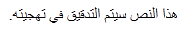 ما يحدث عند كتابة نص خاطئ مكان هذا النص :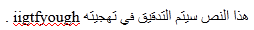 ملاحظة : قد لا تعمل هذه الخاصية على اللغة العربية في بعض المتصفحات.<p contenteditable="true" spellcheck="true">هذا النص سيتم التدقيق في تهجيته.</p>True : الفحص و التدقيق في تهجية و قواعد لغة العنصر. False : عدم فحص العنصر.هذه الخاصية تحدد ان كانت تهجية و قواعد اللغة للعنصر سيتم فحصها و التدقيق فيها للتاكد منها او لا، فاذا كان هناك خطا في تهجية العنصر سيظهر تحتها خط احمر، وما يلى يمكن فحصه  و التدقيق في تهجيته :قيم النصوص في عناصر الـ <input> باستثناء كلمات السر)عناصر <input> هي احد عناصر الاستمارات، ستتعلمها في دروس لاحقة(.النص في عنصر <textarea>، )و هو احد عناصر الاستمارات(.النصوص القابلة للتعديل )مثل النصوص المحتوات في العناصر التى تعطى لها القيمة true في الخاصية)contenteditable ( (contenteditable="true".هذه الخاصية جديدة في الـ HTML5التركيب :<العنصر spellcheck="true|false">spellcheckNewهذه الخاصية غير مدعومة في  Internet Explorer 9 و ما قبلها من الاصدارات.  <html><head></head><body dir="rtl"> <h1 style="color:blue;text-align:center">هذا عنوان</h1><p style="color:green">هذا نص.</p></body></html>تعريفات الستايل : و هي عبارة عن خصائص و قيم CSS )تصريحات (CSS، يمكن استعمال تصريح واحد،  و اذا تعددت التصريحات فيجب الفصل بينها بفاصلة منقوطة (;)، مثل :<العنصر style="color :red ;text-align :center">للعلم فقط :)الخاصية+القيمة( تسمى تصريح في الـ CSS، مثل التصريح :text-align :centerيجب ان تعلم ان هناك ثلاث طرق لادراج خواص الـ CSS في وثيقة الـ HTML، و الطريقة الثالثة هي المعنية بالخاصية style، و هذه الطرق هي : باستعمال نشرات الستايل الخارجية : وهي الطريقة المثالية لتطبيق خصائص الستايل على عدة صفحات او موقع ويب باكمله، و ذلك بربط نشرات الستايل بكل صفحة من الموقع باستعمال الوسم <link> المعشش في عنصر الـ <head>.باستعمال نشرات الستايل الداخلية : و هي تستعمل عند انفراد احدى الوثائق بستايل خاص بها، وفي هذه الطريقة يتم تعريف الستايل الداخلي في قسم الـ head من صفحة الـ HTML بتشيش عنصر الـ <style> في في عنصر الـ <html>.باستعمال خصائص الستايل على الوسم المعني مباشرة، ويكون ذلك بكتابة خصائص الستايل داخل وسم البداية للعنصر، وذلك باضافة الخاصية style التي تكون قيمها عبارة عن خصائص CSS، و هذه الطريقة لها اولوية في التنفيذ، فهي التي ستظهر في المتصفح حتى و ان تم ربط الصفحة التي تحتوي الوسم المعني بنشرات ستايل خارجية او داخلية تتضمن قيم خصائص تختلف عن قيم الخصائص المدرجة في الوسم المعني.الاختلاف بين HTML4.01 و HTML5 :في الـ HTML5 يمكن استعمال هذه الخاصية على أي عنصر، اما في الـ HTML4.01 فلا يمكن استعماله مع العناصر : <base>, <head>, <html>, <meta>, <param>, <script> <style>, <title>.التركيب :<العنصر style="تعريفات الستايل">style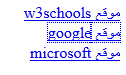 كما ستلاحظ من تجربة هذا المثال بنفسك، فـ موقع google هو اول ما يتم التاشير عليه في صفحة الموقع بالضغط على زر الـ tab لانه ياخذ القيمة 1 في الخاصية tabindex.<a href="http://www.w3schools.com/" tabindex="2">موقع w3schools</a><br/><a href="http://www.google.com/" tabindex="1">موقع google</a><br/><a href="http://www.microsoft.com/" tabindex="3">موقع microsoft</a>قيمة عددية : الرقم 1 هو اصغر قيمة عددية يمكن اعطاؤها لعنصر الـ HTML. في حالة غياب الفارة لاي سبب كان، تحتاج لاستغلال الكمبيوتر باستعمال لوحة المفاتيح فقط، و زر الـ tab هو احد اهم الازرار للانتقال بين الخيارات او الملفات او...الخ، خاصية tabindex تستعمل لتحديد الاولوية او الترتيب في التنقل بين عناصر الـ HTML عند تصفح صفحة الويب، فباعطاء هذه الخاصية لعنصر HTML معين واعطائها القيمة "1" مثلا فسيصبح لهذا العنصر اولوية عند التنقل بالضغط على زر tab )هذا الزر مرسوم عليه سهمين متعاكسين في الاتجاه  في لوحة المفاتيح.(الاختلاف بين HTML4.01 و HTML5 :في الـ HTML5 يمكن استعمال هذه الخاصية على أي عنصر، اما في الـ HTML4.01 فيمكن استعماله مع هذه العناصر فقط : <a>, <area>, <button>, <input>, <object> <select>, <textarea>.التركيب :<العنصر tabindex="قيمة عددية">tabindex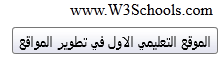 كما ستلاحظ من تجربة هذا المثال بنفسك، فانه بوضع مؤشر الفارة على www.w3schools.com سيظهر النص الموقع التعليمي الاول في تطوير المواقع<p title="الموقع التعليمي الاول في تطوير المواقع">www.W3Schools.com</p>قيمة نصية : وتكون عبارة عن نص يعطي معلومات اضافية حول العنصر تظهر عند مرور الفارة على هذا الاخير.هذه الخاصية تحدد معلومات اضافية حول العنصر، عند اضافة هذه الخاصية الى عنصر ما و اعطائها قيمة نصية معينة )تكون عبارة عن معلومات اضافية حول العنصر( فان المرور بمؤشر الفارة على هذا العنصر سيجعل هذا النص يظهر للمستعمل. الاختلاف بين HTML4.01 و HTML5 :في الـ HTML5 يمكن استعمال هذه الخاصية على أي عنصر، اما في الـ HTML4.01 فلا يمكن استعماله مع العناصر : <base>, <head>, <html>, <meta>, <param>, <script> <style>, <title>.التركيب :<العنصر title=" نص">titleلا يوجد.موقع  w3schools لم يعطي أي امثلة.موقع w3schools لم يحدد أي قيم لهذه الخاصية، و اغلب الضن انها تستعمل من دون قيمة .عند اعطاء هذه الخاصية لعنصر HTML، فهي  تحدد ان كانت قيمة هذا العنصر سيتم ترجمتها او لا عند تحديد محل او موقع الصفحة، انا صراحة لم افهم هذه الخاصية، و موقع w3schools لم يفصل في شرحها.translateNeww3schools لم توضح دعم المتصفحات الرائدة لهذه الخاصية.كيفية ظهوره في المتصفحكيفية ظهوره في المتصفحالمثالالمثالشرحهاشرحهاالخاصيةالرسالة التي تظهر في المتصفح من الصورة اعلاه معرفة في نص الـ Java الظاهر باللون البني في المثال والذي يتم تنفيذه بعد ظهور صندوق الحوار لعملية الطبع والتاكيد عليه بالنقر على ok لبدا عملية الطبع، و تم ربط السكريبت )نص الـ Java ( بعملية الطبع بالخاصية onafterprint.الرسالة التي تظهر في المتصفح من الصورة اعلاه معرفة في نص الـ Java الظاهر باللون البني في المثال والذي يتم تنفيذه بعد ظهور صندوق الحوار لعملية الطبع والتاكيد عليه بالنقر على ok لبدا عملية الطبع، و تم ربط السكريبت )نص الـ Java ( بعملية الطبع بالخاصية onafterprint.<!DOCTYPE html><html><head><script>function printmsg(){alert("الان يتم طباعة هذه الوثيقة");}</script></head><body onafterprint="printmsg()"><p>حاول طباعة هذه الوثيقة بالضغط على CTRL+P</p></body></html><!DOCTYPE html><html><head><script>function printmsg(){alert("الان يتم طباعة هذه الوثيقة");}</script></head><body onafterprint="printmsg()"><p>حاول طباعة هذه الوثيقة بالضغط على CTRL+P</p></body></html>يتم اطلاق هذه الخاصية وتنفيذ السكريبت المعطى كقيمة لهذه الخاصية بعد وضع المستعمل الصفحة في حالة الطبع )من ادوات المتصفح او بالضغط على CTRL+P في لوحة المفاتيح( و بعد ظهور مربع الحوار الخاص بعملية الطبع، هذه الخاصية تستعمل عادة مع الخاصية onbeforeprint.هذه الخاصية جديدة في الـ html5.التركيب :		<العنصر onafterprint="السكريبت">يتم اطلاق هذه الخاصية وتنفيذ السكريبت المعطى كقيمة لهذه الخاصية بعد وضع المستعمل الصفحة في حالة الطبع )من ادوات المتصفح او بالضغط على CTRL+P في لوحة المفاتيح( و بعد ظهور مربع الحوار الخاص بعملية الطبع، هذه الخاصية تستعمل عادة مع الخاصية onbeforeprint.هذه الخاصية جديدة في الـ html5.التركيب :		<العنصر onafterprint="السكريبت">onafterprintNewفي InternetExpolorer يظهر تاثير هذه الخاصية قبل ظهور مربع الحوار لعملية الطبع، وليس بعده.onafterprintNewفي InternetExpolorer يظهر تاثير هذه الخاصية قبل ظهور مربع الحوار لعملية الطبع، وليس بعده.الرسالة التي تظهر في المتصفح من الصورة اعلاه معرفة في نص الـ Java الظاهر باللون البني في المثال والذي يتم تنفيذه قبل ظهور صندوق الحوار لعملية الطبع، وبالنقر على ok في الرسالة يظهر صندوق الحوار، و تم ربط السكريبت بعملية الطبع بالخاصية onbeforeprint.الرسالة التي تظهر في المتصفح من الصورة اعلاه معرفة في نص الـ Java الظاهر باللون البني في المثال والذي يتم تنفيذه قبل ظهور صندوق الحوار لعملية الطبع، وبالنقر على ok في الرسالة يظهر صندوق الحوار، و تم ربط السكريبت بعملية الطبع بالخاصية onbeforeprint.<!DOCTYPE html><html><head><script>function printmsg(){alert("سيتم طباعة هذه الوثيقة");}</script></head><body onbeforeprint="printmsg()"><p>حاول طباعة هذه الوثيقة بالضغط على CTRL+P</p></body></html><!DOCTYPE html><html><head><script>function printmsg(){alert("سيتم طباعة هذه الوثيقة");}</script></head><body onbeforeprint="printmsg()"><p>حاول طباعة هذه الوثيقة بالضغط على CTRL+P</p></body></html>يتم اطلاق هذه الخاصية  و تنفيذ السكريبت مباشرة بعد وضع المستعمل الصفحة في حالة الطبع )من ادوات المتصفح او بالضغط على CTRL+P في لوحة المفاتيح( ولكن قبل ظهور مربع الحوار لعملية الطبع، هذه الخاصية تستعمل عادة مع الخاصية onafterprint.هذه الخاصية جديدة في الـ HTML5.التركيب :<العنصر onbeforeprint="السكريبت">يتم اطلاق هذه الخاصية  و تنفيذ السكريبت مباشرة بعد وضع المستعمل الصفحة في حالة الطبع )من ادوات المتصفح او بالضغط على CTRL+P في لوحة المفاتيح( ولكن قبل ظهور مربع الحوار لعملية الطبع، هذه الخاصية تستعمل عادة مع الخاصية onafterprint.هذه الخاصية جديدة في الـ HTML5.التركيب :<العنصر onbeforeprint="السكريبت">onbeforeprintNewonbeforeprintNewعندما تحاول مغادرة الصفحة بالنقر على الوصلة، او تقوم بتحديث الصفحة، يتم اطلاق الخاصية و تفعيل السكريبت فتظهر لك الرسالة : انت الان تغادر هذه الصفحة.عندما تحاول مغادرة الصفحة بالنقر على الوصلة، او تقوم بتحديث الصفحة، يتم اطلاق الخاصية و تفعيل السكريبت فتظهر لك الرسالة : انت الان تغادر هذه الصفحة.<!DOCTYPE html><html><head><script>function printmsg(){alert("انت الان تغادر هذه الصفحة");}</script></head><body onbeforeunload="printmsg()"><a href="www.google.com">انقر على هذه الوصلة او قم بتحديث الصفحة</a></body></html><!DOCTYPE html><html><head><script>function printmsg(){alert("انت الان تغادر هذه الصفحة");}</script></head><body onbeforeunload="printmsg()"><a href="www.google.com">انقر على هذه الوصلة او قم بتحديث الصفحة</a></body></html>لفهم هذه الخاصية يجب ان تفهم اولا ان المتصفح يقوم بتحميل عناصر الـ HTML الواحدة تلو الاخرى عند زيارة صفحة معينة على النت، وعند مغادرة الصفحة بالنقر على وصلة ما في الصفحة مثلا، او تسليم استمارة، او تحديث الصفحة )اعادة التحميل(، وما شابه ذلك، يقوم المتصفح بتفريغ الصفحة لتحميل العناصر من جديد في حالة التحديث، او تحميل عناصر الصفحة التي تحاول زيارتها بالنقر على وصلة ما.يتم اطلاق هذه الخاصية و تنفيذ السكريبت قبل تفريغ الوثيقة. هذه الخاصية جديدة في الـ HTML5.التركيب :<العنصر onbeforeunload="السكريبت">لفهم هذه الخاصية يجب ان تفهم اولا ان المتصفح يقوم بتحميل عناصر الـ HTML الواحدة تلو الاخرى عند زيارة صفحة معينة على النت، وعند مغادرة الصفحة بالنقر على وصلة ما في الصفحة مثلا، او تسليم استمارة، او تحديث الصفحة )اعادة التحميل(، وما شابه ذلك، يقوم المتصفح بتفريغ الصفحة لتحميل العناصر من جديد في حالة التحديث، او تحميل عناصر الصفحة التي تحاول زيارتها بالنقر على وصلة ما.يتم اطلاق هذه الخاصية و تنفيذ السكريبت قبل تفريغ الوثيقة. هذه الخاصية جديدة في الـ HTML5.التركيب :<العنصر onbeforeunload="السكريبت">onbeforeunloadNeww3schools لم توضح دعم المتصفحات الرائدة لهذه الخاصية. onbeforeunloadNeww3schools لم توضح دعم المتصفحات الرائدة لهذه الخاصية. لا داعي للمثال، فيمكن فهم هذه الخاصية بفهم المثالين السابقين.لا داعي للمثال، فيمكن فهم هذه الخاصية بفهم المثالين السابقين.يتم اطلاق هذه الخاصية و تنفيذ السكريبت عندما يحدث خطا ما.يتم اطلاق هذه الخاصية و تنفيذ السكريبت عندما يحدث خطا ما.onerrorNeww3schools لم توضح دعم المتصفحات الرائدة لهذه الخاصية.onerrorNeww3schools لم توضح دعم المتصفحات الرائدة لهذه الخاصية.موقع  w3schools لم يعطي أي امثلة.موقع  w3schools لم يعطي أي امثلة.يتم اطلاق هذه الخاصية و تنفيذ السكريبت عندما تتغير الوثيقة.يتم اطلاق هذه الخاصية و تنفيذ السكريبت عندما تتغير الوثيقة.onhaschangeNeww3schools لم توضح دعم المتصفحات الرائدة لهذه الخاصية.onhaschangeNeww3schools لم توضح دعم المتصفحات الرائدة لهذه الخاصية.<!DOCTYPE html><html><head><script>function load(){alert("انتهى من تحميل الصفحة");}</script></head><body onload="load()"><h1>لا اعتقد ان هناك داع لوجود مثال</h1></body></html<!DOCTYPE html><html><head><script>function load(){alert("انتهى من تحميل الصفحة");}</script></head><body onload="load()"><h1>لا اعتقد ان هناك داع لوجود مثال</h1></body></htmlيتم اطلاق هذه الخاصية و تنفيذ السكريبت عند الانتهاء من تحميل الصفحة، يتم استعمالها عادة مع العنصر<body> لتنفيذ السكريبت بعد الانتهاء من تحميل كافة محتويات الصفحة بما في ذلك الصور، و ملفات الـ JavaScript، و ملفات الـ CSS، الخ...لا يوجد اختلاف في استعمال هذه الخاصية بين HTML5 و HTML4.01.التركيب :<العنصر onload="السكريبت">يتم اطلاق هذه الخاصية و تنفيذ السكريبت عند الانتهاء من تحميل الصفحة، يتم استعمالها عادة مع العنصر<body> لتنفيذ السكريبت بعد الانتهاء من تحميل كافة محتويات الصفحة بما في ذلك الصور، و ملفات الـ JavaScript، و ملفات الـ CSS، الخ...لا يوجد اختلاف في استعمال هذه الخاصية بين HTML5 و HTML4.01.التركيب :<العنصر onload="السكريبت">onloadonloadلا يوجد.لا يوجد.موقع  w3schools لم يعطي أي امثلة.موقع  w3schools لم يعطي أي امثلة.يتم اطلاق هذه الخاصية و تنفيذ السكريبت عند اطلاق الرسالة.يتم اطلاق هذه الخاصية و تنفيذ السكريبت عند اطلاق الرسالة.onmessageNeww3schools لم توضح دعم المتصفحات الرائدة لهذه الخاصية.onmessageNeww3schools لم توضح دعم المتصفحات الرائدة لهذه الخاصية.لا يوجد.لا يوجد.موقع  w3schools لم يعطي أي امثلة.موقع  w3schools لم يعطي أي امثلة.يتم اطلاق هذه الخاصية و تنفيذ السكريبت  في حال ما اذا انقطع اتصال الانترنت عن الوثيقة.يتم اطلاق هذه الخاصية و تنفيذ السكريبت  في حال ما اذا انقطع اتصال الانترنت عن الوثيقة.onofflineNeww3schools لم توضح دعم المتصفحات الرائدة لهذه الخاصية.onofflineNeww3schools لم توضح دعم المتصفحات الرائدة لهذه الخاصية.لا يوجد.لا يوجد.موقع  w3schools لم يعطي أي امثلة.موقع  w3schools لم يعطي أي امثلة.يتم اطلاق هذه الخاصية و تنفيذ السكريبت  عند عودة اتصال الوثيقة بالانترنت بعد الانقطاع. يتم اطلاق هذه الخاصية و تنفيذ السكريبت  عند عودة اتصال الوثيقة بالانترنت بعد الانقطاع. ononlineNeww3schools لم توضح دعم المتصفحات الرائدة لهذه الخاصية.ononlineNeww3schools لم توضح دعم المتصفحات الرائدة لهذه الخاصية.لا يوجد.لا يوجد.موقع  w3schools لم يعطي أي امثلة.موقع  w3schools لم يعطي أي امثلة.يتم اطلاق هذه الخاصية و تنفيذ السكريبت  عند اخفاء النافذة.يتم اطلاق هذه الخاصية و تنفيذ السكريبت  عند اخفاء النافذة.onpagehideNeww3schools لم توضح دعم المتصفحات الرائدة لهذه الخاصية.onpagehideNeww3schools لم توضح دعم المتصفحات الرائدة لهذه الخاصية.لا يوجد.لا يوجد.موقع  w3schools لم يعطي أي امثلة.موقع  w3schools لم يعطي أي امثلة.يتم اطلاق هذه الخاصية و تنفيذ السكريبت  عندما تصبح النافذة ظاهرة بعدما كانت مخفية.يتم اطلاق هذه الخاصية و تنفيذ السكريبت  عندما تصبح النافذة ظاهرة بعدما كانت مخفية.onpageshowNeww3schools لم توضح دعم المتصفحات الرائدة لهذه الخاصية.  onpageshowNeww3schools لم توضح دعم المتصفحات الرائدة لهذه الخاصية.  لا يوجد.لا يوجد.موقع  w3schools لم يعطي أي امثلة.موقع  w3schools لم يعطي أي امثلة.يتم اطلاق هذه الخاصية و تنفيذ السكريبت  عندما يتغير تاريخ النافذة.يتم اطلاق هذه الخاصية و تنفيذ السكريبت  عندما يتغير تاريخ النافذة.onpopstateNeww3schools لم توضح دعم المتصفحات الرائدة لهذه الخاصية. onpopstateNeww3schools لم توضح دعم المتصفحات الرائدة لهذه الخاصية. لا يوجد.لا يوجد.موقع  w3schools لم يعطي أي امثلة.موقع  w3schools لم يعطي أي امثلة.يتم اطلاق هذه الخاصية و تنفيذ السكريبت  عندما تؤدي الوثيقة عملية اعادة او تجديد.يتم اطلاق هذه الخاصية و تنفيذ السكريبت  عندما تؤدي الوثيقة عملية اعادة او تجديد.onredoNeww3schools لم توضح دعم المتصفحات الرائدة لهذه الخاصية. onredoNeww3schools لم توضح دعم المتصفحات الرائدة لهذه الخاصية. <!DOCTYPE html><html><head><script>function showMsg(){alert("لقد قمت بتغيير ابعاد نافذة المتصفح");}</script></head><body onresize="showMsg()"><p>حاول تغيير ابعاد النافذة.</p></body></html><!DOCTYPE html><html><head><script>function showMsg(){alert("لقد قمت بتغيير ابعاد نافذة المتصفح");}</script></head><body onresize="showMsg()"><p>حاول تغيير ابعاد النافذة.</p></body></html>يتم اطلاق هذه الخاصية و تنفيذ السكريبت  عندما تتغير ابعاد نافذة المتصفح.لا يوجد اختلاف في استعمال هذه الخاصية بين HTML5 و HTML4.01.التركيب :<العنصر onresize="السكريبت">يتم اطلاق هذه الخاصية و تنفيذ السكريبت  عندما تتغير ابعاد نافذة المتصفح.لا يوجد اختلاف في استعمال هذه الخاصية بين HTML5 و HTML4.01.التركيب :<العنصر onresize="السكريبت">onresizeNewonresizeNewلا يوجد.لا يوجد.موقع  w3schools لم يعطي أي امثلة.موقع  w3schools لم يعطي أي امثلة.يتم اطلاق هذه الخاصية و تنفيذ السكريبت  عند تزويد منطقة تخزين للويب باخر المعلومات او نقول عند القيام بتحديثها.يتم اطلاق هذه الخاصية و تنفيذ السكريبت  عند تزويد منطقة تخزين للويب باخر المعلومات او نقول عند القيام بتحديثها.onstorageNeww3schools لم توضح دعم المتصفحات الرائدة لهذه الخاصية.onstorageNeww3schools لم توضح دعم المتصفحات الرائدة لهذه الخاصية.لا يوجد.لا يوجد.موقع  w3schools لم يعطي أي امثلة.موقع  w3schools لم يعطي أي امثلة.يتم اطلاق هذه الخاصية و تنفيذ السكريبت  عندما تؤدي الوثيقة عملية الغاء.يتم اطلاق هذه الخاصية و تنفيذ السكريبت  عندما تؤدي الوثيقة عملية الغاء.onundoNeww3schools لم توضح دعم المتصفحات الرائدة لهذه الخاصية.onundoNeww3schools لم توضح دعم المتصفحات الرائدة لهذه الخاصية.<!DOCTYPE html><html><head><script>function سكريبت(){alert("شكرا على زيارتك لهذا الموقع");}</script></head><body onunload="سكريبت()"><h1>اهلا في الموقع</h1><p>لاعادة تحميل الصفحة F5 اغلق هذه النافذة او اضغط على</p></body></html><!DOCTYPE html><html><head><script>function سكريبت(){alert("شكرا على زيارتك لهذا الموقع");}</script></head><body onunload="سكريبت()"><h1>اهلا في الموقع</h1><p>لاعادة تحميل الصفحة F5 اغلق هذه النافذة او اضغط على</p></body></html>يتم اطلاق هذه الخاصية و تنفيذ السكريبت  بعد الانتهاء من تفريغ الصفحة او اغلاق نافذة المتصفح، أي ان الخاصية يتم اطلاقها عندما يقوم المستعمل بالنقر على وصلة او تسليم استمارة او اغلاق نافذة المتصفح او ...الخ، لان الاحداث السابق ذكرها كلها تؤدي الى تفريغ الصفحة.هناك شبه بين الخواص  onbeforeunload و onunload و onload  ، اليك توضيح بسيط كي لا تختلط عليك الامور :يتم اطلاق الخاصية onbeforeunload قبل قيام المتصفح بتفريغ الصفحة فيتم تنفيذ السكريبت.يتم اطلاق الخاصية onunload بعد تفريغ نافذة المتصفح فيتم تنفيذ السكريبت.يتم اطلاق الخاصية onload بعد الانتهاء من اعادة التحميل مباشرة فيتم تنفيذ السكريبت.  لا يوجد اختلاف في استعمال هذه الخاصية بين HTML5 و HTML4.01.التركيب :<العنصر onunload="السكريبت">يتم اطلاق هذه الخاصية و تنفيذ السكريبت  بعد الانتهاء من تفريغ الصفحة او اغلاق نافذة المتصفح، أي ان الخاصية يتم اطلاقها عندما يقوم المستعمل بالنقر على وصلة او تسليم استمارة او اغلاق نافذة المتصفح او ...الخ، لان الاحداث السابق ذكرها كلها تؤدي الى تفريغ الصفحة.هناك شبه بين الخواص  onbeforeunload و onunload و onload  ، اليك توضيح بسيط كي لا تختلط عليك الامور :يتم اطلاق الخاصية onbeforeunload قبل قيام المتصفح بتفريغ الصفحة فيتم تنفيذ السكريبت.يتم اطلاق الخاصية onunload بعد تفريغ نافذة المتصفح فيتم تنفيذ السكريبت.يتم اطلاق الخاصية onload بعد الانتهاء من اعادة التحميل مباشرة فيتم تنفيذ السكريبت.  لا يوجد اختلاف في استعمال هذه الخاصية بين HTML5 و HTML4.01.التركيب :<العنصر onunload="السكريبت">onunloadonunloadكيفية ظهوره في المتصفحكيفية ظهوره في المتصفحالمثالالمثالشرحهاشرحهاالخاصيةالخاصية<!DOCTYPE html><html><head><script>function upperCase(){var x=document.getElementById("اسم").valuedocument.getElementById("اسم").value=x.toUpperCase()}</script></head><body><p>ادخل اسما بالحروف الاتينية، ثم انقر بالفارة على مكان اخر من الصفحة.</p>ادخل الاسم: <input type="text" name="اسم" id="اسم" onblur="upperCase()"></body></html><!DOCTYPE html><html><head><script>function upperCase(){var x=document.getElementById("اسم").valuedocument.getElementById("اسم").value=x.toUpperCase()}</script></head><body><p>ادخل اسما بالحروف الاتينية، ثم انقر بالفارة على مكان اخر من الصفحة.</p>ادخل الاسم: <input type="text" name="اسم" id="اسم" onblur="upperCase()"></body></html>يتم اطلاق هذه الخاصية و تنفيذ السكريبت  في اللحضة التي يتم فيها فقدان التركيز على العنصر، وللتوضيح فقط ; مثلا، عندما يقوم المستعمل بالنقر بالفارة على حقل لادخال المعلومات في استمارة فهو سيجعل هذا الحقل -و الذي يعتبر عنصر HTML- نشطا أي مستعد لاستقبال البيانات و نقول ان المستعمل قام بالتركيز على العنصر، و يتم فقدان التركيز على هذا العنصر بمجرد نقر المستعمل على عنصر اخر او أي مكان في الصفحة.هذه الخاصية تستعمل غالبا للمصادقة على ترميز المعلومات المدخلة في الاستمارة، فمثلا ; تجعل رسالة تظهر للمستعمل عندما يخطئ في كتابة معلومة معينة داخل حقل استمارة بمجرد انتقال المستعمل الى أي عنصر اخر او مكان فارغ في الصفحة )أي بمجرد فقدان التركيز على العنصر(، او جعل حروف نص مدخل في عنصر حقل استمارة تتحول من حالة الاحرف الصغيرة الى الاحرف الكبيرة بمجرد فقدان التركيز على العنصر كما ستلاحظ من تجربة المثال.الخاصية onblur هي الخاصية المعاكسة للخاصية onfocus .  لا يوجد اختلاف في استعمال هذه الخاصية بين HTML5 و HTML4.01.التركيب :<العنصر onblur ="السكريبت">يتم اطلاق هذه الخاصية و تنفيذ السكريبت  في اللحضة التي يتم فيها فقدان التركيز على العنصر، وللتوضيح فقط ; مثلا، عندما يقوم المستعمل بالنقر بالفارة على حقل لادخال المعلومات في استمارة فهو سيجعل هذا الحقل -و الذي يعتبر عنصر HTML- نشطا أي مستعد لاستقبال البيانات و نقول ان المستعمل قام بالتركيز على العنصر، و يتم فقدان التركيز على هذا العنصر بمجرد نقر المستعمل على عنصر اخر او أي مكان في الصفحة.هذه الخاصية تستعمل غالبا للمصادقة على ترميز المعلومات المدخلة في الاستمارة، فمثلا ; تجعل رسالة تظهر للمستعمل عندما يخطئ في كتابة معلومة معينة داخل حقل استمارة بمجرد انتقال المستعمل الى أي عنصر اخر او مكان فارغ في الصفحة )أي بمجرد فقدان التركيز على العنصر(، او جعل حروف نص مدخل في عنصر حقل استمارة تتحول من حالة الاحرف الصغيرة الى الاحرف الكبيرة بمجرد فقدان التركيز على العنصر كما ستلاحظ من تجربة المثال.الخاصية onblur هي الخاصية المعاكسة للخاصية onfocus .  لا يوجد اختلاف في استعمال هذه الخاصية بين HTML5 و HTML4.01.التركيب :<العنصر onblur ="السكريبت">onbluronblur<!DOCTYPE html><html><head><script>function checkField(val){alert("تغيرت القيمة المدخلة، القيمة الجديدة هي: " + val);}</script></head><body><p>غير النص في حقل الادخال، ثم انقر بالفارة خارج الحقل لمشاهدة تاثير الخاصية.</p>ادخل نصا ما: <input type="text" name="نص" value="مرحبا" onchange="checkField(this.value)"></body></html><!DOCTYPE html><html><head><script>function checkField(val){alert("تغيرت القيمة المدخلة، القيمة الجديدة هي: " + val);}</script></head><body><p>غير النص في حقل الادخال، ثم انقر بالفارة خارج الحقل لمشاهدة تاثير الخاصية.</p>ادخل نصا ما: <input type="text" name="نص" value="مرحبا" onchange="checkField(this.value)"></body></html>يتم اطلاق هذه الخاصية و تنفيذ السكريبت  في اللحضة التي تتغير فيها قيمة العنصر، و اضيف ; فقدان التركيز على العنصر بعد تغير قيمته ضروري لتنفيذ السكريبت. يمكن استعمال هذه الخاصية مع العناصر : <input>, <textarea>, <select>.لا يوجد اختلاف في استعمال هذه الخاصية بين HTML5 و HTML4.01.التركيب :<العنصر onchange ="السكريبت">يتم اطلاق هذه الخاصية و تنفيذ السكريبت  في اللحضة التي تتغير فيها قيمة العنصر، و اضيف ; فقدان التركيز على العنصر بعد تغير قيمته ضروري لتنفيذ السكريبت. يمكن استعمال هذه الخاصية مع العناصر : <input>, <textarea>, <select>.لا يوجد اختلاف في استعمال هذه الخاصية بين HTML5 و HTML4.01.التركيب :<العنصر onchange ="السكريبت">onchangeonchangeلا يوجد.لا يوجد.موقع  w3schools لم يعطي أي امثلة.موقع  w3schools لم يعطي أي امثلة.اذا كنت تتذكر الخاصية العامة contextmenu، يتم اطلاق الخاصية oncontextmenu بمجرد اطلاق الخاصية contextmenu فيتم تنفيذ السكريبت، أي بمجرد ظهور القائمة التي تحتوي الخيارات) اسماء الاوامر(.اذا كنت تتذكر الخاصية العامة contextmenu، يتم اطلاق الخاصية oncontextmenu بمجرد اطلاق الخاصية contextmenu فيتم تنفيذ السكريبت، أي بمجرد ظهور القائمة التي تحتوي الخيارات) اسماء الاوامر(.OncontextmenuNeww3schools لم توضح دعم المتصفحات الرائدة لهذه الخاصية.OncontextmenuNeww3schools لم توضح دعم المتصفحات الرائدة لهذه الخاصية.يتحول لون خلفية الحقل اللذي يتم التركيز عليه الى الاصفر.ملاحظة : الدالة هي جزء من سكريبت يقوم بعمل معين.يتحول لون خلفية الحقل اللذي يتم التركيز عليه الى الاصفر.ملاحظة : الدالة هي جزء من سكريبت يقوم بعمل معين.<!DOCTYPE html><html><head><script>function setStyle(x){document.getElementById(x).style.background="yellow";}</script></head><body"><p>يتم اطلاق الدالة او نقول تنفيذ السكريبت عندما يتم التركيز على احد حقول الادخال، الدالة او السكريبت يقوم بتغيير لون خلفية حقل الادخال.</p>الاسم:<input type="text" id="حقل1" onfocus="setStyle(this.id)"><br>اللقب:<input type="text" id="حقل2" onfocus="setStyle(this.id)"></body></html><!DOCTYPE html><html><head><script>function setStyle(x){document.getElementById(x).style.background="yellow";}</script></head><body"><p>يتم اطلاق الدالة او نقول تنفيذ السكريبت عندما يتم التركيز على احد حقول الادخال، الدالة او السكريبت يقوم بتغيير لون خلفية حقل الادخال.</p>الاسم:<input type="text" id="حقل1" onfocus="setStyle(this.id)"><br>اللقب:<input type="text" id="حقل2" onfocus="setStyle(this.id)"></body></html>يتم اطلاق هذه الخاصية و تنفيذ السكريبت مباشرة بعد التركيز على العنصر، تستعمل هذه الخاصية غالبا مع الوسوم .<input>, <select>, <a>، هذه الخاصية هي الخاصية المضادة او العكسية للخاصية Onblur.لا يمكن استعمال هذه الخاصية مع الوسوم : <base>, <bdo>, <br>, <head>, <html>, <iframe>, <meta>, <param>, <script>, <style> <title>.لا يوجد اختلاف في استعمال هذه الخاصية بين HTML5 و HTML4.01.التركيب :<العنصر onfocus ="السكريبت">يتم اطلاق هذه الخاصية و تنفيذ السكريبت مباشرة بعد التركيز على العنصر، تستعمل هذه الخاصية غالبا مع الوسوم .<input>, <select>, <a>، هذه الخاصية هي الخاصية المضادة او العكسية للخاصية Onblur.لا يمكن استعمال هذه الخاصية مع الوسوم : <base>, <bdo>, <br>, <head>, <html>, <iframe>, <meta>, <param>, <script>, <style> <title>.لا يوجد اختلاف في استعمال هذه الخاصية بين HTML5 و HTML4.01.التركيب :<العنصر onfocus ="السكريبت">onfocusonfocusلا يوجد.لا يوجد.موقع  w3schools لم يعطي أي امثلة.موقع  w3schools لم يعطي أي امثلة.يتم اطلاق هذه الخاصية و تنفيذ السكريبت عندما يحدث تغييرعلى مستوى الاستمارة.يتم اطلاق هذه الخاصية و تنفيذ السكريبت عندما يحدث تغييرعلى مستوى الاستمارة.OnformchangeNeww3schools لم توضح دعم المتصفحات الرائدة لهذه الخاصية.OnformchangeNeww3schools لم توضح دعم المتصفحات الرائدة لهذه الخاصية.لا يوجد.لا يوجد.موقع  w3schools لم يعطي أي امثلة.موقع  w3schools لم يعطي أي امثلة.يتم اطلاق هذه الخاصية و تنفيذ السكريبت عند ادخال معلومات في الاستمارة من قبل المستعمل.يتم اطلاق هذه الخاصية و تنفيذ السكريبت عند ادخال معلومات في الاستمارة من قبل المستعمل.OnforminputNeww3schools لم توضح دعم المتصفحات الرائدة لهذه الخاصية.OnforminputNeww3schools لم توضح دعم المتصفحات الرائدة لهذه الخاصية.لا يوجد.لا يوجد.موقع  w3schools لم يعطي أي امثلة.موقع  w3schools لم يعطي أي امثلة.يتم اطلاق هذه الخاصية و تنفيذ السكريبت عندما يتم ادخال بيانات الى عنصر HTML من قبل المستعمل.يتم اطلاق هذه الخاصية و تنفيذ السكريبت عندما يتم ادخال بيانات الى عنصر HTML من قبل المستعمل.OninputNeww3schools لم توضح دعم المتصفحات الرائدة لهذه الخاصية.OninputNeww3schools لم توضح دعم المتصفحات الرائدة لهذه الخاصية.لا يوجد.لا يوجد.موقع  w3schools لم يعطي أي امثلة.موقع  w3schools لم يعطي أي امثلة.يتم اطلاق هذه الخاصية و تنفيذ السكريبت عندما يكون هناك بطلان )من باطل و المقصود غير صالح( على مستوى العنصر. يتم اطلاق هذه الخاصية و تنفيذ السكريبت عندما يكون هناك بطلان )من باطل و المقصود غير صالح( على مستوى العنصر. OninvalidNeww3schools لم توضح دعم المتصفحات الرائدة لهذه الخاصية.OninvalidNeww3schools لم توضح دعم المتصفحات الرائدة لهذه الخاصية.لا يوجد.لا يوجد.موقع  w3schools لم يعطي أي امثلة.موقع  w3schools لم يعطي أي امثلة.يتم اطلاق هذه الخاصية و تنفيذ السكريبت عند النقر على زر reset في استمارة.هذه الخاصية غير مدعومة في الـ HTML5.يتم اطلاق هذه الخاصية و تنفيذ السكريبت عند النقر على زر reset في استمارة.هذه الخاصية غير مدعومة في الـ HTML5.Onresetw3schools لم توضح دعم المتصفحات الرائدة لهذه الخاصية.Onresetw3schools لم توضح دعم المتصفحات الرائدة لهذه الخاصية.عند قيامك بتحديد انتقائي للنص المكتوب في حقل الادخال كما يظهر في الصورة اعلاه)النص الذي يظهر بخلفية زرقاء هو النص المحدد انتقائيا(، يتم تنفيذ السكريبت و تظهر رسالة للمستعمل كما ترى في الصورة اسفله :عند قيامك بتحديد انتقائي للنص المكتوب في حقل الادخال كما يظهر في الصورة اعلاه)النص الذي يظهر بخلفية زرقاء هو النص المحدد انتقائيا(، يتم تنفيذ السكريبت و تظهر رسالة للمستعمل كما ترى في الصورة اسفله :<!DOCTYPE html><html><head><script>function showMsg(){alert("لقد قمت بتحديد انتقائي لهذا النص");}</script></head><body>Some text: <input type="text" value="قم بتحديد انتقائي لهذا النص" onselect="showMsg()"><p>عند التحديد الانتقائي للنص المكتوب في حقل الادخال او جزء منه، يقوم السكريبت باظهار رسالة.</p></body></html><!DOCTYPE html><html><head><script>function showMsg(){alert("لقد قمت بتحديد انتقائي لهذا النص");}</script></head><body>Some text: <input type="text" value="قم بتحديد انتقائي لهذا النص" onselect="showMsg()"><p>عند التحديد الانتقائي للنص المكتوب في حقل الادخال او جزء منه، يقوم السكريبت باظهار رسالة.</p></body></html>يتم اطلاق هذه الخاصية و تنفيذ السكريبت عندما يقوم المستعمل بتحديد انتقائي لنص او جزء منه في عنصر معين. ويقصد بالتحديد الانتقائي تلك العملية التي يقوم بها المستعمل لتحديد نص او جزء منه من اجل نسخه او حذفه او قصه...الخ.يمكن استعمال هذه الخاصية مع : <input type="file">, <input type="password">, <input type="text">, <keygen>, <textarea>.توضيح :<input type="password"> : المقصود هنا ان هذه الخاصية يمكن استعمالها مع العنصر <input> عندما تاخذ معه الخاصية type القيمة password.لا يوجد اختلاف في استعمال هذه الخاصية بين HTML5 و HTML4.01.التركيب :<العنصر onselect ="السكريبت">يتم اطلاق هذه الخاصية و تنفيذ السكريبت عندما يقوم المستعمل بتحديد انتقائي لنص او جزء منه في عنصر معين. ويقصد بالتحديد الانتقائي تلك العملية التي يقوم بها المستعمل لتحديد نص او جزء منه من اجل نسخه او حذفه او قصه...الخ.يمكن استعمال هذه الخاصية مع : <input type="file">, <input type="password">, <input type="text">, <keygen>, <textarea>.توضيح :<input type="password"> : المقصود هنا ان هذه الخاصية يمكن استعمالها مع العنصر <input> عندما تاخذ معه الخاصية type القيمة password.لا يوجد اختلاف في استعمال هذه الخاصية بين HTML5 و HTML4.01.التركيب :<العنصر onselect ="السكريبت">onselectonselect<!DOCTYPE html><html><head><script>function checkForm(){alert("تم تسليم الاستمارة");}</script></head><body><form action="برنامج يقوم بمعالجة البيانات المستلمة" onsubmit="checkForm()">الاسم: <input type="text" name="الحقل1"><br>اللقب: <input type="text" name="الحقل2"><br><input type="submit" value="تسليم"><p>عند النقر على زر التسليم، الدالة تجعل رسالة تظهر لمستعمل checkForm()يتم اطلاق الدالة </p></body></html><!DOCTYPE html><html><head><script>function checkForm(){alert("تم تسليم الاستمارة");}</script></head><body><form action="برنامج يقوم بمعالجة البيانات المستلمة" onsubmit="checkForm()">الاسم: <input type="text" name="الحقل1"><br>اللقب: <input type="text" name="الحقل2"><br><input type="submit" value="تسليم"><p>عند النقر على زر التسليم، الدالة تجعل رسالة تظهر لمستعمل checkForm()يتم اطلاق الدالة </p></body></html>يتم اطلاق هذه الخاصية و تنفيذ السكريبت عند تسليم استمارة الـ HTML، أي عند النقر على زر التسليم في الاستمارة.هذه الخاصية تستعمل مع الوسم <form> فقط.لا يوجد اختلاف في استعمال هذه الخاصية بين HTML5 و HTML4.01.التركيب :<العنصر onsubmit ="السكريبت">يتم اطلاق هذه الخاصية و تنفيذ السكريبت عند تسليم استمارة الـ HTML، أي عند النقر على زر التسليم في الاستمارة.هذه الخاصية تستعمل مع الوسم <form> فقط.لا يوجد اختلاف في استعمال هذه الخاصية بين HTML5 و HTML4.01.التركيب :<العنصر onsubmit ="السكريبت">onsubmitonsubmitشرحهاشرحهاالخاصيةملاحظة :هذه الخاصية تعمل مع جميع المفاتيح، كما ان رمز المفتاح الذي يظغط علية المستعمل يظهر في حقل الادخال قبل تفعيل السكريبت.ملاحظة :هذه الخاصية تعمل مع جميع المفاتيح، كما ان رمز المفتاح الذي يظغط علية المستعمل يظهر في حقل الادخال قبل تفعيل السكريبت.<!DOCTYPE html><html><head><script>function displayResult(){var x;if(window.event) // IE8 and earlier	{	x=event.keyCode;	}else if(event.which) // IE9/Firefox/Chrome/Opera/Safari	{	x=event.which;	}var keychar=String.fromCharCode(x);alert(keychar + " لقد قمت بالضغط على المفتاح");}</script></head><body><p> بعد تنشيط عنصر حقل الادخال بالنقرفيه بمؤشر الفارة، و بمجرد ضغط المستعمل على احد المفاتيح يتم اطلاق الدالة و تنفيذ السكريبت، فتظهر رسالة تخبر المستعمل بالمفتاح الذي ضغط علية. </p><input type="text" onkeydown="displayResult()"></body></html><!DOCTYPE html><html><head><script>function displayResult(){var x;if(window.event) // IE8 and earlier	{	x=event.keyCode;	}else if(event.which) // IE9/Firefox/Chrome/Opera/Safari	{	x=event.which;	}var keychar=String.fromCharCode(x);alert(keychar + " لقد قمت بالضغط على المفتاح");}</script></head><body><p> بعد تنشيط عنصر حقل الادخال بالنقرفيه بمؤشر الفارة، و بمجرد ضغط المستعمل على احد المفاتيح يتم اطلاق الدالة و تنفيذ السكريبت، فتظهر رسالة تخبر المستعمل بالمفتاح الذي ضغط علية. </p><input type="text" onkeydown="displayResult()"></body></html>يتم اطلاق هذه الخاصية و تفعيل السكريبت عندما يقوم المستعمل بالضغط على أي مفتاح من لوحة المفاتيح.التركيب :<العنصر onkeydown ="السكريبت">يتم اطلاق هذه الخاصية و تفعيل السكريبت عندما يقوم المستعمل بالضغط على أي مفتاح من لوحة المفاتيح.التركيب :<العنصر onkeydown ="السكريبت">onkeydownonkeydownملاحظة :رغم ان هذه الخاصية شبيهة بالخاصية onkeydown، فهي تختلف عنها في انها لا تعمل عند الضغط على بعض المفاتيح في بعض المتصفحات مثل ; ALT, CTRL, SHIFT, ESC.الرمز الذي ضغط عليه المستعمل يظهر في حقل الادخال بعد تاكيد المستعمل على الرسالة بالنقر على OK.ملاحظة :رغم ان هذه الخاصية شبيهة بالخاصية onkeydown، فهي تختلف عنها في انها لا تعمل عند الضغط على بعض المفاتيح في بعض المتصفحات مثل ; ALT, CTRL, SHIFT, ESC.الرمز الذي ضغط عليه المستعمل يظهر في حقل الادخال بعد تاكيد المستعمل على الرسالة بالنقر على OK.<!DOCTYPE html><html><head><script>function displayResult(){var x;if(window.event) // IE8 and earlier	{	x=event.keyCode;	}else if(event.which) // IE9/Firefox/Chrome/Opera/Safari	{	x=event.which;	}keychar=String.fromCharCode(x);alert(keychar + " لقد قمت بالضغط على المفتاح");}</script></head><body><p>بعد تنشيط عنصر حقل الادخال بالنقرفيه بمؤشر الفارة، و بمجرد ضغط المستعمل على احد المفاتيح يتم اطلاق الدالة و تنفيذ السكريبت، فتظهر رسالة تخبر المستعمل بالمفتاح الذي ضغط علية. </p><input type="text" onkeypress="displayResult()"></body></html><!DOCTYPE html><html><head><script>function displayResult(){var x;if(window.event) // IE8 and earlier	{	x=event.keyCode;	}else if(event.which) // IE9/Firefox/Chrome/Opera/Safari	{	x=event.which;	}keychar=String.fromCharCode(x);alert(keychar + " لقد قمت بالضغط على المفتاح");}</script></head><body><p>بعد تنشيط عنصر حقل الادخال بالنقرفيه بمؤشر الفارة، و بمجرد ضغط المستعمل على احد المفاتيح يتم اطلاق الدالة و تنفيذ السكريبت، فتظهر رسالة تخبر المستعمل بالمفتاح الذي ضغط علية. </p><input type="text" onkeypress="displayResult()"></body></html>يتم اطلاق هذه الخاصية و تفعيل السكريبت عندما يقوم المستعمل بالضغط على مفتاح من لوحة المفاتيح، هذه الخاصية تختلف عن الخاصية onkeydown في ان الحدث لا يتم اطلاقه من اجل جميع المفاتيح وفي جميع المتصفحات، فمثلا ; هذه الخاصية لن يتم اطلاقها عند ضغط المستعمل على المفاتيح ALT, CTRL, SHIFT ESC، فاذا كانت غايتك هي اكتشاف ان كان المستعمل ضغط على مفتاح ما فقط، فمن الافظل استعمال الخاصية onkeydown لانها تعمل مع جميع المفاتيح.التركيب :<العنصر onkeypress ="السكريبت">يتم اطلاق هذه الخاصية و تفعيل السكريبت عندما يقوم المستعمل بالضغط على مفتاح من لوحة المفاتيح، هذه الخاصية تختلف عن الخاصية onkeydown في ان الحدث لا يتم اطلاقه من اجل جميع المفاتيح وفي جميع المتصفحات، فمثلا ; هذه الخاصية لن يتم اطلاقها عند ضغط المستعمل على المفاتيح ALT, CTRL, SHIFT ESC، فاذا كانت غايتك هي اكتشاف ان كان المستعمل ضغط على مفتاح ما فقط، فمن الافظل استعمال الخاصية onkeydown لانها تعمل مع جميع المفاتيح.التركيب :<العنصر onkeypress ="السكريبت">onkeypressonkeypressالحروف التي تقوم بتحريرها في حقل الادخال تتحول مباشرة من الحالة الصغيرة الى الكبيرة بفعل السكريبت.الحروف التي تقوم بتحريرها في حقل الادخال تتحول مباشرة من الحالة الصغيرة الى الكبيرة بفعل السكريبت.<!DOCTYPE html><html><head><script>function displayResult(){var x=document.getElementById("fname");x.value=x.value.toUpperCase();}</script></head><body><p> بعد تنشيط عنصر حقل الادخال بالنقرفيه بمؤشر الفارة، و بتحرير رمز او حرف من حروف لوحة المفاتيح فيه، يتم تنفيذ السكريبت و الذي يقوم بتحويل الرمز او الحرف من الحالة الصغيرة الى الحالة الكبيرة. </p>اكتب اسمك: <input type="text" id="fname" onkeyup="displayResult()"></body></html><!DOCTYPE html><html><head><script>function displayResult(){var x=document.getElementById("fname");x.value=x.value.toUpperCase();}</script></head><body><p> بعد تنشيط عنصر حقل الادخال بالنقرفيه بمؤشر الفارة، و بتحرير رمز او حرف من حروف لوحة المفاتيح فيه، يتم تنفيذ السكريبت و الذي يقوم بتحويل الرمز او الحرف من الحالة الصغيرة الى الحالة الكبيرة. </p>اكتب اسمك: <input type="text" id="fname" onkeyup="displayResult()"></body></html>يتم اطلاق هذه الخاصية و تفعيل السكريبت عندما يقوم المستعمل بالضغط على احد مفاتيح لوحة المفاتيح.التركيب :<العنصر onkeyup ="السكريبت">يتم اطلاق هذه الخاصية و تفعيل السكريبت عندما يقوم المستعمل بالضغط على احد مفاتيح لوحة المفاتيح.التركيب :<العنصر onkeyup ="السكريبت">onkeyuponkeyupكيفية ظهوره في المتصفحكيفية ظهوره في المتصفحالمثالالمثالشرحهاشرحهاالخاصية<!DOCTYPE html><html><head><script>function copyText(){document.getElementById("الحقل2").value=document.getElementById("الحقل1").value;}</script></head><body>الحقل الاول: <input type="text" id="الحقل1" value="اكتب النص هنا"><br>الحقل الثاني: <input type="text" id="الحقل2"><br><br><button onclick="copyText()">انسخ النص</button></p>يتم اطلاق الدالة عند النقر على الزر المكتوب عليه : انسخ النص، فتقوم الدالة بنسخ النص من الحقل الاول الى الحقل الثاني.<p> </body></html><!DOCTYPE html><html><head><script>function copyText(){document.getElementById("الحقل2").value=document.getElementById("الحقل1").value;}</script></head><body>الحقل الاول: <input type="text" id="الحقل1" value="اكتب النص هنا"><br>الحقل الثاني: <input type="text" id="الحقل2"><br><br><button onclick="copyText()">انسخ النص</button></p>يتم اطلاق الدالة عند النقر على الزر المكتوب عليه : انسخ النص، فتقوم الدالة بنسخ النص من الحقل الاول الى الحقل الثاني.<p> </body></html>يتم اطلاق هذه الخاصية عندما يقوم المستعمل بالنقر- مرة واحدة بالزر الايسر للفارة- على عنصر ما باستعمال الفارة.لا يمكن استمال هذه الخاصية مع : <base>, <bdo>, <br>, <head>, <html>, <iframe>, <meta>, <param>, <script>, <style>, <title>.لا يوجد اختلاف في استعمال هذه الخاصية بين HTML5 و HTML4.01.التركيب :<العنصر onclick ="السكريبت">يتم اطلاق هذه الخاصية عندما يقوم المستعمل بالنقر- مرة واحدة بالزر الايسر للفارة- على عنصر ما باستعمال الفارة.لا يمكن استمال هذه الخاصية مع : <base>, <bdo>, <br>, <head>, <html>, <iframe>, <meta>, <param>, <script>, <style>, <title>.لا يوجد اختلاف في استعمال هذه الخاصية بين HTML5 و HTML4.01.التركيب :<العنصر onclick ="السكريبت">onclickonclickنفس المثال السابق تقريبا، و الاختلاف الوحيد هو ان النص يتم نسخه من الحقل الاول الى الثاني بالنقر المزدوج على الزر المكتوب عليه : انسخ النص.نفس المثال السابق تقريبا، و الاختلاف الوحيد هو ان النص يتم نسخه من الحقل الاول الى الثاني بالنقر المزدوج على الزر المكتوب عليه : انسخ النص.<!DOCTYPE html><html><head><script>function copyText(){document.getElementById("الحقل2").value=document.getElementById("الحقل1").value;}</script></head><body>الحقل الاول: <input type="text" id="الحقل1" value="اكتب النص هنا"><br>الحقل الثاني: <input type="text" id="الحقل2"><br><br><button ondblclick="copyText()">انسخ النص</button></p>يتم اطلاق الدالة عند النقر المزدوج على الزر المكتوب عليه : انسخ النص، فتقوم الدالة بنسخ النص من الحقل الاول الى الحقل الثاني.<p></body></html><!DOCTYPE html><html><head><script>function copyText(){document.getElementById("الحقل2").value=document.getElementById("الحقل1").value;}</script></head><body>الحقل الاول: <input type="text" id="الحقل1" value="اكتب النص هنا"><br>الحقل الثاني: <input type="text" id="الحقل2"><br><br><button ondblclick="copyText()">انسخ النص</button></p>يتم اطلاق الدالة عند النقر المزدوج على الزر المكتوب عليه : انسخ النص، فتقوم الدالة بنسخ النص من الحقل الاول الى الحقل الثاني.<p></body></html>يتم اطلاق هذه الخاصية عندما يقوم المستعمل بالنقر المزدوج ) النقر مرتين بالزر الايسر للفارة ( على عنصر ما باستعمال الفارة.لا يمكن استمال هذه الخاصية مع : <base>, <bdo>, <br>, <head>, <html>, <iframe>, <meta>, <param>, <script>, <style>, <title>.لا يوجد اختلاف في استعمال هذه الخاصية بين HTML5 و HTML4.01.التركيب :<العنصر ondblclick ="السكريبت">يتم اطلاق هذه الخاصية عندما يقوم المستعمل بالنقر المزدوج ) النقر مرتين بالزر الايسر للفارة ( على عنصر ما باستعمال الفارة.لا يمكن استمال هذه الخاصية مع : <base>, <bdo>, <br>, <head>, <html>, <iframe>, <meta>, <param>, <script>, <style>, <title>.لا يوجد اختلاف في استعمال هذه الخاصية بين HTML5 و HTML4.01.التركيب :<العنصر ondblclick ="السكريبت">ondblclickondblclickلا يوجد.لا يوجد.موقع  w3schools لم يعطي أي امثلة.موقع  w3schools لم يعطي أي امثلة.يتم اطلاق هذه الخاصية وتنفيذ السكريبت عند قيام المستعمل بسحب العنصر)العنصر القابل للسحب طبعا، راجع الخاصيتين العامتين draggable و dropzone (.يتم اطلاق هذه الخاصية وتنفيذ السكريبت عند قيام المستعمل بسحب العنصر)العنصر القابل للسحب طبعا، راجع الخاصيتين العامتين draggable و dropzone (.ondragNeww3schools لم توضح دعم المتصفحات الرائدة لهذه الخاصية.ondragNeww3schools لم توضح دعم المتصفحات الرائدة لهذه الخاصية.لا يوجد.لا يوجد.موقع  w3schools لم يعطي أي امثلة.موقع  w3schools لم يعطي أي امثلة.يتم اطلاق هذه الخاصية وتنفيذ السكريبت عند انتهاء عملية السحب. يتم اطلاق هذه الخاصية وتنفيذ السكريبت عند انتهاء عملية السحب. ondragendNeww3schools لم توضح دعم المتصفحات الرائدة لهذه الخاصية.ondragendNeww3schools لم توضح دعم المتصفحات الرائدة لهذه الخاصية.لا يوجد.لا يوجد.موقع  w3schools لم يعطي أي امثلة.موقع  w3schools لم يعطي أي امثلة.يتم اطلاق هذه الخاصية وتنفيذ السكريبت عند سحب العنصر للهدف )او المكان( المناسب )او المقبول( لاسقاطه.يتم اطلاق هذه الخاصية وتنفيذ السكريبت عند سحب العنصر للهدف )او المكان( المناسب )او المقبول( لاسقاطه.ondragenterNeww3schools لم توضح دعم المتصفحات الرائدة لهذه الخاصية.ondragenterNeww3schools لم توضح دعم المتصفحات الرائدة لهذه الخاصية.لا يوجد.لا يوجد.موقع  w3schools لم يعطي أي امثلة.موقع  w3schools لم يعطي أي امثلة.يتم اطلاق هذه الخاصية وتنفيذ السكريبت عندما يغادر )او يترك( العنصر المكان المناسب )او الصحيح( لاسقاطه.يتم اطلاق هذه الخاصية وتنفيذ السكريبت عندما يغادر )او يترك( العنصر المكان المناسب )او الصحيح( لاسقاطه.ondragleaveNeww3schools لم توضح دعم المتصفحات الرائدة لهذه الخاصية.ondragleaveNeww3schools لم توضح دعم المتصفحات الرائدة لهذه الخاصية.لا يوجد.لا يوجد.موقع  w3schools لم يعطي أي امثلة.موقع  w3schools لم يعطي أي امثلة.يتم اطلاق هذه الخاصية وتنفيذ السكريبت اثناء قيام المستعمل بسحب العنصر و مروره بالعنصر عبر المكان المناسب )او الصحيح( لاسقاطه ، و المقصود انه عند توفر عدة اماكن للاسقاط و كل واحد منها يقبل اسقاط عنصر معين فيه، فبمجرد المرور بالعنصر اثناء سحبه على المكان الصحيح لاسقاطه يتم اطلاق الخاصية وتنفيذ السكريبت.يتم اطلاق هذه الخاصية وتنفيذ السكريبت اثناء قيام المستعمل بسحب العنصر و مروره بالعنصر عبر المكان المناسب )او الصحيح( لاسقاطه ، و المقصود انه عند توفر عدة اماكن للاسقاط و كل واحد منها يقبل اسقاط عنصر معين فيه، فبمجرد المرور بالعنصر اثناء سحبه على المكان الصحيح لاسقاطه يتم اطلاق الخاصية وتنفيذ السكريبت.ondragoverNeww3schools لم توضح دعم المتصفحات الرائدة لهذه الخاصية.ondragoverNeww3schools لم توضح دعم المتصفحات الرائدة لهذه الخاصية.لا يوجد.لا يوجد.موقع  w3schools لم يعطي أي امثلة.موقع  w3schools لم يعطي أي امثلة.يتم اطلاق هذه الخاصية وتنفيذ السكريبت في بداية عملية عملية سحب العنصر.يتم اطلاق هذه الخاصية وتنفيذ السكريبت في بداية عملية عملية سحب العنصر.ondragstartNeww3schools لم توضح دعم المتصفحات الرائدة لهذه الخاصية.ondragstartNeww3schools لم توضح دعم المتصفحات الرائدة لهذه الخاصية.لا يوجد.لا يوجد.موقع  w3schools لم يعطي أي امثلة.موقع  w3schools لم يعطي أي امثلة.يتم اطلاق هذه الخاصية وتنفيذ السكريبت عند اسقاط العنصر المسحوب.يتم اطلاق هذه الخاصية وتنفيذ السكريبت عند اسقاط العنصر المسحوب.ondropNeww3schools لم توضح دعم المتصفحات الرائدة لهذه الخاصية.ondropNeww3schools لم توضح دعم المتصفحات الرائدة لهذه الخاصية.<!DOCTYPE html><html><head><script>function mouseDown(){document.getElementById("p1").style.color="red";}function mouseUp(){document.getElementById("p1").style.color="green";}</script></head><body><p id="p1" onmousedown="mouseDown()" onmouseup="mouseUp()">عند نقر زر الفارة الى اسفل على العنصر، يتم اطلاق الدالة mouseDown() و يتحول لون النص الى الاحمر، و عند تحرير زر الفارة )برفع الاصبع من على الزر( يتم اطلاق الدالة  mouseUp() و يتحول لون النص الى الاخضر.</p></body></html><!DOCTYPE html><html><head><script>function mouseDown(){document.getElementById("p1").style.color="red";}function mouseUp(){document.getElementById("p1").style.color="green";}</script></head><body><p id="p1" onmousedown="mouseDown()" onmouseup="mouseUp()">عند نقر زر الفارة الى اسفل على العنصر، يتم اطلاق الدالة mouseDown() و يتحول لون النص الى الاحمر، و عند تحرير زر الفارة )برفع الاصبع من على الزر( يتم اطلاق الدالة  mouseUp() و يتحول لون النص الى الاخضر.</p></body></html>يتم اطلاق الخاصية Onmousedown وتنفيذ السكريبت عند كبس زر الفارة الى الاسفل على العنصر، يعني عند الضغط على العنصر بزرالفارة الايسر و عدم رفع الاصبع، و من المثال تتضح الفكرة بشكل افضل.يتم اطلاق الخاصية onmouseup وتنفيذ السكريبت عند تحرير زر الفارة من على العنصر.لا يمكن استمال هاتين الخاصيتين مع : <base>, <bdo>, <br>, <head>, <html>, <iframe>, <meta>, <param>, <script>, <style>, <title>.ملاحظة :النظام او الترتيب )الاولوية( في اطلاق الاحداث و تنفيذ السكريبتات للاحداث التي لها علاقة بالحدثين onmousedown و onmouseup عند كبس )او نقول الضغط( على الزر الايسر او الاوسط للفارة يكون كما يلي :OnmousedownOnmouseupOnclickالنظام او الترتيب )الاولوية( في اطلاق الاحداث و تنفيذ السكريبتات للاحداث التي لها علاقة بالحدثين onmousedown و onmouseup عند كبس )او نقول الضغط( على الزر الايمن للفارة يكون كما يلي :OnmousedownOnmouseupOncontextmenuلا يوجد اختلاف في استعمال هاتين الخاصيتين بين HTML5 و HTML4.01.تركيب onmousedown :<العنصر onmousedown="السكريبت">تركيب onmouseup :<العنصر onmouseup="السكريبت">يتم اطلاق الخاصية Onmousedown وتنفيذ السكريبت عند كبس زر الفارة الى الاسفل على العنصر، يعني عند الضغط على العنصر بزرالفارة الايسر و عدم رفع الاصبع، و من المثال تتضح الفكرة بشكل افضل.يتم اطلاق الخاصية onmouseup وتنفيذ السكريبت عند تحرير زر الفارة من على العنصر.لا يمكن استمال هاتين الخاصيتين مع : <base>, <bdo>, <br>, <head>, <html>, <iframe>, <meta>, <param>, <script>, <style>, <title>.ملاحظة :النظام او الترتيب )الاولوية( في اطلاق الاحداث و تنفيذ السكريبتات للاحداث التي لها علاقة بالحدثين onmousedown و onmouseup عند كبس )او نقول الضغط( على الزر الايسر او الاوسط للفارة يكون كما يلي :OnmousedownOnmouseupOnclickالنظام او الترتيب )الاولوية( في اطلاق الاحداث و تنفيذ السكريبتات للاحداث التي لها علاقة بالحدثين onmousedown و onmouseup عند كبس )او نقول الضغط( على الزر الايمن للفارة يكون كما يلي :OnmousedownOnmouseupOncontextmenuلا يوجد اختلاف في استعمال هاتين الخاصيتين بين HTML5 و HTML4.01.تركيب onmousedown :<العنصر onmousedown="السكريبت">تركيب onmouseup :<العنصر onmouseup="السكريبت">onmousedownوonmouseuponmousedownوonmouseup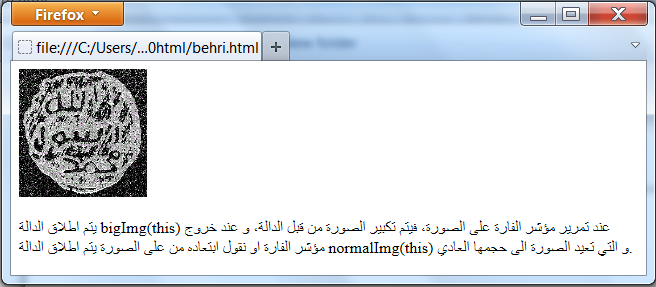 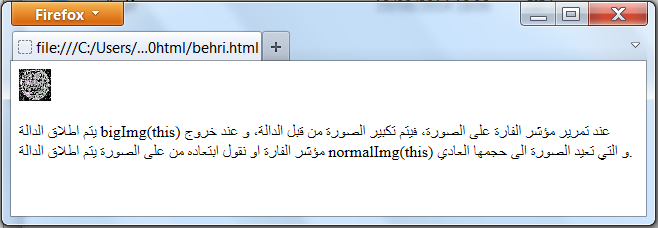 -الصورة الاولى )العلوية( للمتصفح قبل وضع مؤشر الفارة على الصورة. -و الصورة التي اسفلها للمتصفح عند و ضع مؤشر الفارة على الصورة و اطلاق الدالة bigImg(this)، اطلاق هذه الدالة راجع لاطلاق الخاصية onmousemove، و نحصل على نفس النتيجة باستعمال الخاصية .onmouseover-و بعد ابعاد المؤشر عن الصورة يتم اطلاق الدالة normalImg(this)، اطلاق هذه الدالة راجع لاطلاق الخاصية onmouseout، فتعود الصورة الى حجمها العادي.-الصورة الاولى )العلوية( للمتصفح قبل وضع مؤشر الفارة على الصورة. -و الصورة التي اسفلها للمتصفح عند و ضع مؤشر الفارة على الصورة و اطلاق الدالة bigImg(this)، اطلاق هذه الدالة راجع لاطلاق الخاصية onmousemove، و نحصل على نفس النتيجة باستعمال الخاصية .onmouseover-و بعد ابعاد المؤشر عن الصورة يتم اطلاق الدالة normalImg(this)، اطلاق هذه الدالة راجع لاطلاق الخاصية onmouseout، فتعود الصورة الى حجمها العادي.<!DOCTYPE html><html><head><script>function bigImg(x){x.style.height="148px";x.style.width="148px";}function normalImg(x){x.style.height="32px";x.style.width="32px";}</script></head><body><img onmousemove="bigImg(this)" onmouseout="normalImg(this)" border="0" src="الصورة.gif" alt="الصورة" width="32" height="32"><p>يتم اطلاق الدالة bigImg(this) عند تمرير مؤشر الفارة على الصورة، فيتم تكبير الصورة من قبل الدالة، و عند خروج مؤشر الفارة او نقول ابتعاده من على الصورة يتم اطلاق الدالة normalImg(this) و التي تعيد الصورة الى حجمها العادي. </p></body></html><!DOCTYPE html><html><head><script>function bigImg(x){x.style.height="148px";x.style.width="148px";}function normalImg(x){x.style.height="32px";x.style.width="32px";}</script></head><body><img onmousemove="bigImg(this)" onmouseout="normalImg(this)" border="0" src="الصورة.gif" alt="الصورة" width="32" height="32"><p>يتم اطلاق الدالة bigImg(this) عند تمرير مؤشر الفارة على الصورة، فيتم تكبير الصورة من قبل الدالة، و عند خروج مؤشر الفارة او نقول ابتعاده من على الصورة يتم اطلاق الدالة normalImg(this) و التي تعيد الصورة الى حجمها العادي. </p></body></html>يتم اطلاق الخاصية onmousemove و تفعيل السكريبت عند تمرير مؤشر الفارة على عنصر ما، الخاصية onmouseover تقوم بنفس العمل الذي تقوم به الخاصية onmousemove، و انا شخصيا لم افهم سبب تواجد خاصيتين تقومان بنفس العمل.يتم اطلاق الخاصية onmouseout و تفعيل السكريبت عند ابعاد مؤشر الفارة من على العنصر.لا يمكن استمال هذه الخواص مع : <base>, <bdo>, <br>, <head>, <html>, <iframe>, <meta>, <param>, <script>, <style>, <title>.لا يوجد اختلاف في استعمال هذه الخواص بين HTML5 و HTML4.01.تركيب الخاصيتين onmousemove و onmouseover :<العنصر onmousemove ="السكريبت"><العنصر onmouseover ="السكريبت">تركيب الخاصية onmouseout :<العنصر onmouseout ="السكريبت">يتم اطلاق الخاصية onmousemove و تفعيل السكريبت عند تمرير مؤشر الفارة على عنصر ما، الخاصية onmouseover تقوم بنفس العمل الذي تقوم به الخاصية onmousemove، و انا شخصيا لم افهم سبب تواجد خاصيتين تقومان بنفس العمل.يتم اطلاق الخاصية onmouseout و تفعيل السكريبت عند ابعاد مؤشر الفارة من على العنصر.لا يمكن استمال هذه الخواص مع : <base>, <bdo>, <br>, <head>, <html>, <iframe>, <meta>, <param>, <script>, <style>, <title>.لا يوجد اختلاف في استعمال هذه الخواص بين HTML5 و HTML4.01.تركيب الخاصيتين onmousemove و onmouseover :<العنصر onmousemove ="السكريبت"><العنصر onmouseover ="السكريبت">تركيب الخاصية onmouseout :<العنصر onmouseout ="السكريبت">onmousemoveonmouseoverوonmouseoutonmousemoveonmouseoverوonmouseoutلا يوجد.لا يوجد.موقع  w3schools لم يعطي أي امثلة.موقع  w3schools لم يعطي أي امثلة.يتم اطلاق هذه الخاصية وتنفيذ السكريبت عند تدوير عجلة الفارة.يتم اطلاق هذه الخاصية وتنفيذ السكريبت عند تدوير عجلة الفارة.onmousewheelNeww3schools لم توضح دعم المتصفحات الرائدة لهذه الخاصية.onmousewheelNeww3schools لم توضح دعم المتصفحات الرائدة لهذه الخاصية.لا يوجد. لا يوجد. موقع  w3schools لم يعطي أي امثلة.موقع  w3schools لم يعطي أي امثلة.يتم اطلاق هذه الخاصية وتنفيذ السكريبت عندما يتم تحريك عمود اللف للعنصر.  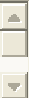 المقصود بعمود اللف هو ما يظهر في الشكل على اليسار.يتم اطلاق هذه الخاصية وتنفيذ السكريبت عندما يتم تحريك عمود اللف للعنصر.  المقصود بعمود اللف هو ما يظهر في الشكل على اليسار.onscrollNeww3schools لم توضح دعم المتصفحات الرائدة لهذه الخاصية.onscrollNeww3schools لم توضح دعم المتصفحات الرائدة لهذه الخاصية.شرحهاالخاصيةيتم اطلاق الخاصية وتنفيذ السكريبت عند ايقاف عملية تحميل الاوديو او الفيديو)ملف صوتي، او صوت و صورة(.يتم اطلاق الخاصية وتنفيذ السكريبت عند ايقاف عملية تحميل الاوديو او الفيديو)ملف صوتي، او صوت و صورة(.onabortيتم اطلاق الخاصية وتنفيذ السكريبت عندما يصبح باستطاعة المتصفح تشغيل ملف الاوديو او الفيديو، أي عندما ينتهي المتصفح من تحميل ما يكفي من البيانات لتشغيل الملف)اذا كان اتصالك بالانترنت سريع جدا فلن تستطيع ملاحظة عملية التحميل التي يقوم بها المتصفح(.يتم اطلاق الخاصية وتنفيذ السكريبت عندما يصبح باستطاعة المتصفح تشغيل ملف الاوديو او الفيديو، أي عندما ينتهي المتصفح من تحميل ما يكفي من البيانات لتشغيل الملف)اذا كان اتصالك بالانترنت سريع جدا فلن تستطيع ملاحظة عملية التحميل التي يقوم بها المتصفح(.oncanplayNewيتم اطلاق الخاصية وتنفيذ السكريبت عندما ينتهي المتصفح من تحميل جميع بيانات الملف، و يصبح بمقدوره تشغيل الملف الى نهايته من دون التوقف من اجل تحميل المزيد من البيانات.يتم اطلاق الخاصية وتنفيذ السكريبت عندما ينتهي المتصفح من تحميل جميع بيانات الملف، و يصبح بمقدوره تشغيل الملف الى نهايته من دون التوقف من اجل تحميل المزيد من البيانات.oncanplaythroughNewيتم اطلاق الخاصية وتنفيذ السكريبت عندما يتغير طول ملف الميديا، أي يتغير الزمن اللازم  لتشغيل الملف من NAN )غير معروف(الى الزمن الفعلي  للملف، لانه احيانا المتصفح يبدا بتشغيل ملف الميديا قبل حصوله على معلومات عن طول الملف او مدة اشتغاله، فبمجرد معرفة المتصفح لطول الملف تنطلق الخاصية.يتم اطلاق الخاصية وتنفيذ السكريبت عندما يتغير طول ملف الميديا، أي يتغير الزمن اللازم  لتشغيل الملف من NAN )غير معروف(الى الزمن الفعلي  للملف، لانه احيانا المتصفح يبدا بتشغيل ملف الميديا قبل حصوله على معلومات عن طول الملف او مدة اشتغاله، فبمجرد معرفة المتصفح لطول الملف تنطلق الخاصية.ondurationchangeNewيتم اطلاق الخاصية وتنفيذ السكريبت عندما يحدث امر معين يؤدي الى فقدان الملف )كانقطاع الاتصال مثلا(،يتم اطلاق الخاصية وتنفيذ السكريبت عندما يحدث امر معين يؤدي الى فقدان الملف )كانقطاع الاتصال مثلا(،onemptiedNewيتم اطلاق الخاصية وتنفيذ السكريبت عند وصول ملف الميديا الى النهاية، أي الانتهاء من تشغيل الملف )هذه الخاصية مفيدة لاظهار رسالة مثل : شكرا على المشاهدة او الاستماع...(.يتم اطلاق الخاصية وتنفيذ السكريبت عند وصول ملف الميديا الى النهاية، أي الانتهاء من تشغيل الملف )هذه الخاصية مفيدة لاظهار رسالة مثل : شكرا على المشاهدة او الاستماع...(.onendedNewيتم اطلاق الخاصية وتنفيذ السكريبت عند حدوث خطا اثناء تحميل الملف.يتم اطلاق الخاصية وتنفيذ السكريبت عند حدوث خطا اثناء تحميل الملف.onerrorNewيتم اطلاق الخاصية وتنفيذ السكريبت عند انتهاء المتصفح من تحميل الاطار الذي سيعرض فيه ملف الفيديو) و هو ذلك التصميم الذي يحتوي زر التشغيل و الايقاف...الخ(، و قبل البدا في تحميل بيانات هذا الملف.يتم اطلاق الخاصية وتنفيذ السكريبت عند انتهاء المتصفح من تحميل الاطار الذي سيعرض فيه ملف الفيديو) و هو ذلك التصميم الذي يحتوي زر التشغيل و الايقاف...الخ(، و قبل البدا في تحميل بيانات هذا الملف.onloadeddataNewيتم اطلاق الخاصية وتنفيذ السكريبت عند الانتهاء من تحميل بيانات الميتا لملف الميديا، بيانات الميتا تشمل : زمن العرض، و الابعاد )لملفات الفيديو(، text tracks .يتم اطلاق الخاصية وتنفيذ السكريبت عند الانتهاء من تحميل بيانات الميتا لملف الميديا، بيانات الميتا تشمل : زمن العرض، و الابعاد )لملفات الفيديو(، text tracks .onloadedmetadataNewيتم اطلاق الخاصية وتنفيذ السكريبت بمجرد بداية عملية تحميل الملف و قبل ان يكون أي شيء محملا، أي في النقطة الصفر لبداية التحميل او نقول اثناء بدء المتصفح في البحث عن بيانات ملف الميديا.يتم اطلاق الخاصية وتنفيذ السكريبت بمجرد بداية عملية تحميل الملف و قبل ان يكون أي شيء محملا، أي في النقطة الصفر لبداية التحميل او نقول اثناء بدء المتصفح في البحث عن بيانات ملف الميديا.onloadstartNewيتم اطلاق الخاصية وتنفيذ السكريبت عند التوقيف المؤقت (pause) لملف الميديا، سواء كان هذا التوقيف من قبل المستعمل او لسبب برمجي.يتم اطلاق الخاصية وتنفيذ السكريبت عند التوقيف المؤقت (pause) لملف الميديا، سواء كان هذا التوقيف من قبل المستعمل او لسبب برمجي.onpauseNewيتم اطلاق الخاصية وتنفيذ السكريبت عندما يصبح الملف جاهزا لبدء التشغيل (play).يتم اطلاق الخاصية وتنفيذ السكريبت عندما يصبح الملف جاهزا لبدء التشغيل (play).onplayNewيتم اطلاق الخاصية وتنفيذ السكريبت عندما تكون عملية التشغيل قد ابتدات.يتم اطلاق الخاصية وتنفيذ السكريبت عندما تكون عملية التشغيل قد ابتدات.onplayingNewيتم اطلاق الخاصية وتنفيذ السكريبت اثناء قيام المتصفح بجلب بيانات الميديا.يتم اطلاق الخاصية وتنفيذ السكريبت اثناء قيام المتصفح بجلب بيانات الميديا.onprogressNewيتم اطلاق الخاصية وتنفيذ السكريبت كلما تغير معدل الـ playback )ترجمتها اعادة ولا اعتقد انها الترجمة الصحيحة(، كان يقوم المستعمل بتغيير نمط التشغيل الى الحركة البطيئة او تسريع الميديا الى الامام.يتم اطلاق الخاصية وتنفيذ السكريبت كلما تغير معدل الـ playback )ترجمتها اعادة ولا اعتقد انها الترجمة الصحيحة(، كان يقوم المستعمل بتغيير نمط التشغيل الى الحركة البطيئة او تسريع الميديا الى الامام.onratechangeNewيتم اطلاق الخاصية وتنفيذ السكريبت كلما تغيرت حالة الجاهزية، حالة الجاهزية تقوم بتتبع حالة بيانات الميديا.يتم اطلاق الخاصية وتنفيذ السكريبت كلما تغيرت حالة الجاهزية، حالة الجاهزية تقوم بتتبع حالة بيانات الميديا.onreadystatechangeNewيتم اطلاق الخاصية وتنفيذ السكريبت عندما تصبح وضعية الخاصية seeking في القيمة false معلنة عن انتهاء عملية الطلب (seeking). يقصد بعملية الطلب انتقال المستعمل الى نقطة متقدمة في ملف الفيديو او العكس بغرض تجاوزمشهد معين مثلا او من اجل اعادة مشاهدة لقطة ما من الفيديو. ويمكن القول ان هذه الخاصية تنطلق عند انتهاء المستعمل من الانتقال او القفز الى موقع جديد في الفيديو\الاوديو.الخاصية seeking هي احدى خواص الحدث للـ HTML5 DOM، تستعمل للتحكم بالعنصرين <audio>, <video> باستعمال JavaScript.يتم اطلاق الخاصية وتنفيذ السكريبت عندما تصبح وضعية الخاصية seeking في القيمة false معلنة عن انتهاء عملية الطلب (seeking). يقصد بعملية الطلب انتقال المستعمل الى نقطة متقدمة في ملف الفيديو او العكس بغرض تجاوزمشهد معين مثلا او من اجل اعادة مشاهدة لقطة ما من الفيديو. ويمكن القول ان هذه الخاصية تنطلق عند انتهاء المستعمل من الانتقال او القفز الى موقع جديد في الفيديو\الاوديو.الخاصية seeking هي احدى خواص الحدث للـ HTML5 DOM، تستعمل للتحكم بالعنصرين <audio>, <video> باستعمال JavaScript.onseekedNewيتم اطلاق الخاصية وتنفيذ السكريبت عندما تصبح وضعية الخاصية seeking في القيمة true معلنة ان عملية الطلب (seeking) في حالة نشطة. اي عند بدء المستعمل في الانتقال او القفز الى موقع جديد في الفيديو\الاوديو.يتم اطلاق الخاصية وتنفيذ السكريبت عندما تصبح وضعية الخاصية seeking في القيمة true معلنة ان عملية الطلب (seeking) في حالة نشطة. اي عند بدء المستعمل في الانتقال او القفز الى موقع جديد في الفيديو\الاوديو.onseekingNewيتم اطلاق الخاصية وتنفيذ السكريبت عندما لا يكون بمقدور المتصفح جلب بيانات الميديا لاي سبب كان، مثلا تكون البيانات غير متوفرة.يتم اطلاق الخاصية وتنفيذ السكريبت عندما لا يكون بمقدور المتصفح جلب بيانات الميديا لاي سبب كان، مثلا تكون البيانات غير متوفرة.onstalledNewيتم اطلاق الخاصية وتنفيذ السكريبت عند توقف عملية جلب بيانات الميديا قبل الانتهاء الكلي من تحميلها لاي سبب كان.يتم اطلاق الخاصية وتنفيذ السكريبت عند توقف عملية جلب بيانات الميديا قبل الانتهاء الكلي من تحميلها لاي سبب كان.onsuspendNewيتم اطلاق الخاصية وتنفيذ السكريبت عند تغير وضعية التشغيل كتسريع ملف الميديا للوصول الى نقطة جديدة، يعني تغير وضعية الـ playback.يتم اطلاق الخاصية وتنفيذ السكريبت عند تغير وضعية التشغيل كتسريع ملف الميديا للوصول الى نقطة جديدة، يعني تغير وضعية الـ playback.ontimeupdateNewيتم اطلاق الخاصية وتنفيذ السكريبت كلما قام المستعمل بتغيير شدة الصوت او ايقافه (mute).يتم اطلاق الخاصية وتنفيذ السكريبت كلما قام المستعمل بتغيير شدة الصوت او ايقافه (mute).onvolumechangeNewيتم اطلاق الخاصية وتنفيذ السكريبت كلما توقف ملف الميديا عن التشغيل لانه يحتاج الى تحميل ما يكفي من البيانات (buffer) من اجل استئناف التشغيل. يتم اطلاق الخاصية وتنفيذ السكريبت كلما توقف ملف الميديا عن التشغيل لانه يحتاج الى تحميل ما يكفي من البيانات (buffer) من اجل استئناف التشغيل. onwaitingNew<h1>هذا عنوان</h1><h2>هذا عنوان</h2><h3>هذا عنوان</h3>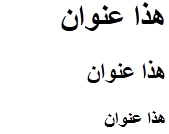 <p>هذا نص.</p><hr><p>هذا نص.</p><hr><p>هذا نص.</p>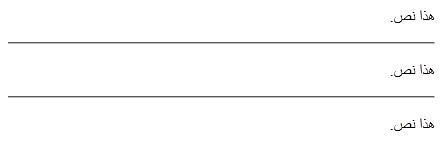 <h1>عنوان</h1><!--هذا عنوان رئيسي-->التعليقات يتم اهمالها من قبل المتصفح.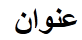 القيم و شرحهاالقيم و شرحهاالخواص و شرحهاالوسوم و شرحهاالخاصية manifest تاخذ قيمة واحدة فقط هي :url : عنوان )مكان او موقع( قائمة الشحن او الوثيقة الاساسية المخفية لوثيقة الـ HTML.القيم المحتملة :عنوان الكتروني مطلق : يشير الى موقع الكتروني اخر، مثلا : href="http://www.موقع معين.com/قائمة الشحن.appcache".عنوان الكتروني ذو قرابة : يشير الى ملف ضمن نفس الموقع، مثلا : href="قائمة الشحن.appcache".الخاصية manifest تاخذ قيمة واحدة فقط هي :url : عنوان )مكان او موقع( قائمة الشحن او الوثيقة الاساسية المخفية لوثيقة الـ HTML.القيم المحتملة :عنوان الكتروني مطلق : يشير الى موقع الكتروني اخر، مثلا : href="http://www.موقع معين.com/قائمة الشحن.appcache".عنوان الكتروني ذو قرابة : يشير الى ملف ضمن نفس الموقع، مثلا : href="قائمة الشحن.appcache".الوسم <html> يقبل الخواص التالية :manifestNew هذه الخاصية غير مدعومة في  Internet Explorer 9 و ما قبلها من الاصدارات. هذه الخاصية تحدد مكان )موقع( قائمة الشحن المخفية )المخباة( لوثيقة الـ HTML، قائمة الشحن عبارة عن ملف نصي (texte) بسيط يحتوي قائمة بالموارد )ملفات CSS، سكريبتات جافا، صور،...الخ( التي نريد من المتصفح تحميلها واخفاءها في جهاز المستعمل لجعل عملية تحميلها من قبل المتصفح اسرع كما يمكن الوصول اليها من دون اتصال بالشبكة (offline). و لفهم هذه الخاصية يجب فهم درس اخفاء التطبيق في الـ HTML5 )الدرس التالي(.هذه الخاصية جددية في الـ HTML5.التركيب :<html manifest="URL">الوسم <html> يقبل الخواص التالية :manifestNew هذه الخاصية غير مدعومة في  Internet Explorer 9 و ما قبلها من الاصدارات. هذه الخاصية تحدد مكان )موقع( قائمة الشحن المخفية )المخباة( لوثيقة الـ HTML، قائمة الشحن عبارة عن ملف نصي (texte) بسيط يحتوي قائمة بالموارد )ملفات CSS، سكريبتات جافا، صور،...الخ( التي نريد من المتصفح تحميلها واخفاءها في جهاز المستعمل لجعل عملية تحميلها من قبل المتصفح اسرع كما يمكن الوصول اليها من دون اتصال بالشبكة (offline). و لفهم هذه الخاصية يجب فهم درس اخفاء التطبيق في الـ HTML5 )الدرس التالي(.هذه الخاصية جددية في الـ HTML5.التركيب :<html manifest="URL"><html>  الوسم <html> يخبر المتصفح ان هذه وثيقة HTML.الوسم <html> يمثل جذر وثيقة الـ HTML.الوسم <html> يعتبر حاوية لجميع عناصر الـ HTML باستثناء وسم < !DOCTYPE>.الاختلاف بين HTML4.01 و HTML :في الـ HTML5 تم اضافة الخاصية manifest.الاختلاف بين HTML و XHTML :الـ XHTML تتطلب وجود الخاصية xmlns، و لكنها غير صالحة و غير مدعومة في الـ HTML.مثال :<html>  الوسم <html> يخبر المتصفح ان هذه وثيقة HTML.الوسم <html> يمثل جذر وثيقة الـ HTML.الوسم <html> يعتبر حاوية لجميع عناصر الـ HTML باستثناء وسم < !DOCTYPE>.الاختلاف بين HTML4.01 و HTML :في الـ HTML5 تم اضافة الخاصية manifest.الاختلاف بين HTML و XHTML :الـ XHTML تتطلب وجود الخاصية xmlns، و لكنها غير صالحة و غير مدعومة في الـ HTML.مثال :الخاصية manifest تاخذ قيمة واحدة فقط هي :url : عنوان )مكان او موقع( قائمة الشحن او الوثيقة الاساسية المخفية لوثيقة الـ HTML.القيم المحتملة :عنوان الكتروني مطلق : يشير الى موقع الكتروني اخر، مثلا : href="http://www.موقع معين.com/قائمة الشحن.appcache".عنوان الكتروني ذو قرابة : يشير الى ملف ضمن نفس الموقع، مثلا : href="قائمة الشحن.appcache".الخاصية manifest تاخذ قيمة واحدة فقط هي :url : عنوان )مكان او موقع( قائمة الشحن او الوثيقة الاساسية المخفية لوثيقة الـ HTML.القيم المحتملة :عنوان الكتروني مطلق : يشير الى موقع الكتروني اخر، مثلا : href="http://www.موقع معين.com/قائمة الشحن.appcache".عنوان الكتروني ذو قرابة : يشير الى ملف ضمن نفس الموقع، مثلا : href="قائمة الشحن.appcache".<html>  الوسم <html> يخبر المتصفح ان هذه وثيقة HTML.الوسم <html> يمثل جذر وثيقة الـ HTML.الوسم <html> يعتبر حاوية لجميع عناصر الـ HTML باستثناء وسم < !DOCTYPE>.الاختلاف بين HTML4.01 و HTML :في الـ HTML5 تم اضافة الخاصية manifest.الاختلاف بين HTML و XHTML :الـ XHTML تتطلب وجود الخاصية xmlns، و لكنها غير صالحة و غير مدعومة في الـ HTML.مثال :<html>  الوسم <html> يخبر المتصفح ان هذه وثيقة HTML.الوسم <html> يمثل جذر وثيقة الـ HTML.الوسم <html> يعتبر حاوية لجميع عناصر الـ HTML باستثناء وسم < !DOCTYPE>.الاختلاف بين HTML4.01 و HTML :في الـ HTML5 تم اضافة الخاصية manifest.الاختلاف بين HTML و XHTML :الـ XHTML تتطلب وجود الخاصية xmlns، و لكنها غير صالحة و غير مدعومة في الـ HTML.مثال :الخاصية xmlns تاخذ قيمة واحدة فقط هي :http://www.w3.org/1999/xhtml : و هو الحقل الاسمي المستعمل مع وثائق الـ XHTMLالحقل الاسمي=namespace الخاصية xmlns تاخذ قيمة واحدة فقط هي :http://www.w3.org/1999/xhtml : و هو الحقل الاسمي المستعمل مع وثائق الـ XHTMLالحقل الاسمي=namespace xmlns  الـ XML )لغة شبيهة بالـ HTML تختلف عنها في انها قابلة للامتداد، اي تعطيك القدرة على اضافة او خلق وسوم  خاصة بك، ان تعلمت الـ HTML فستجدها سهلة جدا انشاء الله( تتطلب استعمال هذه الخاصية، لا يصلح استخدامها بالنسبة للـ HTML، تستعمل لتحديد حقل اسمي للوثيقة.التركيب :<html xmlns="http://www.w3.org/1999/xhtml">xmlns  الـ XML )لغة شبيهة بالـ HTML تختلف عنها في انها قابلة للامتداد، اي تعطيك القدرة على اضافة او خلق وسوم  خاصة بك، ان تعلمت الـ HTML فستجدها سهلة جدا انشاء الله( تتطلب استعمال هذه الخاصية، لا يصلح استخدامها بالنسبة للـ HTML، تستعمل لتحديد حقل اسمي للوثيقة.التركيب :<html xmlns="http://www.w3.org/1999/xhtml"><html>  الوسم <html> يخبر المتصفح ان هذه وثيقة HTML.الوسم <html> يمثل جذر وثيقة الـ HTML.الوسم <html> يعتبر حاوية لجميع عناصر الـ HTML باستثناء وسم < !DOCTYPE>.الاختلاف بين HTML4.01 و HTML :في الـ HTML5 تم اضافة الخاصية manifest.الاختلاف بين HTML و XHTML :الـ XHTML تتطلب وجود الخاصية xmlns، و لكنها غير صالحة و غير مدعومة في الـ HTML.مثال :<html>  الوسم <html> يخبر المتصفح ان هذه وثيقة HTML.الوسم <html> يمثل جذر وثيقة الـ HTML.الوسم <html> يعتبر حاوية لجميع عناصر الـ HTML باستثناء وسم < !DOCTYPE>.الاختلاف بين HTML4.01 و HTML :في الـ HTML5 تم اضافة الخاصية manifest.الاختلاف بين HTML و XHTML :الـ XHTML تتطلب وجود الخاصية xmlns، و لكنها غير صالحة و غير مدعومة في الـ HTML.مثال :جميع الخواص العامة و الحدثية للـ HTML والقيم التي تقبلها مشروحة في درس خواص الـ HTML.جميع الخواص العامة و الحدثية للـ HTML والقيم التي تقبلها مشروحة في درس خواص الـ HTML.الوسم <html> يدعم الخواص العامة للـ HTML.الوسم <html> يدعم الخواص العامة للـ HTML.<html>  الوسم <html> يخبر المتصفح ان هذه وثيقة HTML.الوسم <html> يمثل جذر وثيقة الـ HTML.الوسم <html> يعتبر حاوية لجميع عناصر الـ HTML باستثناء وسم < !DOCTYPE>.الاختلاف بين HTML4.01 و HTML :في الـ HTML5 تم اضافة الخاصية manifest.الاختلاف بين HTML و XHTML :الـ XHTML تتطلب وجود الخاصية xmlns، و لكنها غير صالحة و غير مدعومة في الـ HTML.مثال :<html>  الوسم <html> يخبر المتصفح ان هذه وثيقة HTML.الوسم <html> يمثل جذر وثيقة الـ HTML.الوسم <html> يعتبر حاوية لجميع عناصر الـ HTML باستثناء وسم < !DOCTYPE>.الاختلاف بين HTML4.01 و HTML :في الـ HTML5 تم اضافة الخاصية manifest.الاختلاف بين HTML و XHTML :الـ XHTML تتطلب وجود الخاصية xmlns، و لكنها غير صالحة و غير مدعومة في الـ HTML.مثال :الخاصية alink تاخذ القيم التالية :اسم اللون : تحديد لون الوصلة الفعالة باسم اللون بالانجليزية، مثل : "red" للاحمر.الكود السداسي عشر للون : تحديد لون الوصلة الفعالة بالكود السداسي عشر للون، مثل : "#ff0000" للون الاحمر.كود الـ rgb للون : تحديد لون الوصلة الفعالة بكود الـ rgb للون، مثل  "rgb(255,0,0)" للون الاحمر.الخاصية alink تاخذ القيم التالية :اسم اللون : تحديد لون الوصلة الفعالة باسم اللون بالانجليزية، مثل : "red" للاحمر.الكود السداسي عشر للون : تحديد لون الوصلة الفعالة بالكود السداسي عشر للون، مثل : "#ff0000" للون الاحمر.كود الـ rgb للون : تحديد لون الوصلة الفعالة بكود الـ rgb للون، مثل  "rgb(255,0,0)" للون الاحمر.alink   هذه الخاصية غير مدعومة مع الوسم <body> في الـ HTML5، ومكروهة في الـ HTML 4.01، استعمل الـ CSS بدلا عنها.بهذه الخاصية يتم تحديد لون الوصلة الفعالة او النشطة في الوثيقة )الوصلة تصبح نشطة عندما يقوم المستعمل بالنقر عليها بواسطة الفارة و اثناء تصفح الموقع الذي تاخذه اليه(. التركيب :<body alink="للون rgbكود الـ |الكود السداسي عشر للون|اسم اللون">التركيب بالـ CSS يكون على النحو التالي )في قسم الـ <head> ( : <style>a:active {color: #0000FF}</style> ،حيث ): (0000FF هو الكود السداسي عشر للون الازرق.alink   هذه الخاصية غير مدعومة مع الوسم <body> في الـ HTML5، ومكروهة في الـ HTML 4.01، استعمل الـ CSS بدلا عنها.بهذه الخاصية يتم تحديد لون الوصلة الفعالة او النشطة في الوثيقة )الوصلة تصبح نشطة عندما يقوم المستعمل بالنقر عليها بواسطة الفارة و اثناء تصفح الموقع الذي تاخذه اليه(. التركيب :<body alink="للون rgbكود الـ |الكود السداسي عشر للون|اسم اللون">التركيب بالـ CSS يكون على النحو التالي )في قسم الـ <head> ( : <style>a:active {color: #0000FF}</style> ،حيث ): (0000FF هو الكود السداسي عشر للون الازرق.<body>الوسم <body> يعرف جسم وثيقة الـ HTML.عنصر الـ <body> يتظمن جميع محتويات وثيقة الـ HTML )النصوص، الوصلات التشعبية، صور، جداول، قوائم، الخ(.الاختلاف بين HTML 4.01 و HTML5 : خواص التصميم تم ازالتها من الـ HTML5.جميع خواص التصميم مكروهة في الـ HTML 4.01.اليك مثال يضم جميع خواص التصميم للوسم <body> :<body>الوسم <body> يعرف جسم وثيقة الـ HTML.عنصر الـ <body> يتظمن جميع محتويات وثيقة الـ HTML )النصوص، الوصلات التشعبية، صور، جداول، قوائم، الخ(.الاختلاف بين HTML 4.01 و HTML5 : خواص التصميم تم ازالتها من الـ HTML5.جميع خواص التصميم مكروهة في الـ HTML 4.01.اليك مثال يضم جميع خواص التصميم للوسم <body> :الخاصية background تاخذ قيمة واحدة فقط هي :url : العنوان الالكتروني للصورة المراد استعمالها كخلفية للموقع.القيم المحتملة :عنوان الكتروني مطلق : يشير الى موقع الكتروني اخر، مثلا :href="http://www.موقع معين.com/صورة الخلفية.gif"عنوان الكتروني ذو قرابة : يشير الى ملف ضمن نفس الموقع، مثلا : href="/الصور/صورة الخلفية.gif"الخاصية background تاخذ قيمة واحدة فقط هي :url : العنوان الالكتروني للصورة المراد استعمالها كخلفية للموقع.القيم المحتملة :عنوان الكتروني مطلق : يشير الى موقع الكتروني اخر، مثلا :href="http://www.موقع معين.com/صورة الخلفية.gif"عنوان الكتروني ذو قرابة : يشير الى ملف ضمن نفس الموقع، مثلا : href="/الصور/صورة الخلفية.gif"backgroundهذه الخاصية غير مدعومة مع الوسم <body>  في الـ HTML5، ومكروهة في الـ HTML 4.01، استعمل الـ CSS بدلا عنها.تستعمل هذه الخاصية لتحديد صورة كخلفية للوثيقة.التركيب :<body background="URL">التركيب بالـ CSS يكون على النحو التالي: <body style="background-image:url(الصورة.jpg)">backgroundهذه الخاصية غير مدعومة مع الوسم <body>  في الـ HTML5، ومكروهة في الـ HTML 4.01، استعمل الـ CSS بدلا عنها.تستعمل هذه الخاصية لتحديد صورة كخلفية للوثيقة.التركيب :<body background="URL">التركيب بالـ CSS يكون على النحو التالي: <body style="background-image:url(الصورة.jpg)"><body>الوسم <body> يعرف جسم وثيقة الـ HTML.عنصر الـ <body> يتظمن جميع محتويات وثيقة الـ HTML )النصوص، الوصلات التشعبية، صور، جداول، قوائم، الخ(.الاختلاف بين HTML 4.01 و HTML5 : خواص التصميم تم ازالتها من الـ HTML5.جميع خواص التصميم مكروهة في الـ HTML 4.01.اليك مثال يضم جميع خواص التصميم للوسم <body> :<body>الوسم <body> يعرف جسم وثيقة الـ HTML.عنصر الـ <body> يتظمن جميع محتويات وثيقة الـ HTML )النصوص، الوصلات التشعبية، صور، جداول، قوائم، الخ(.الاختلاف بين HTML 4.01 و HTML5 : خواص التصميم تم ازالتها من الـ HTML5.جميع خواص التصميم مكروهة في الـ HTML 4.01.اليك مثال يضم جميع خواص التصميم للوسم <body> :الخاصية bgcolor تاخذ القيم التالية :اسم اللون : تحديد لون الوصلة الفعالة باسم اللون بالانجليزية، مثل : "red" للاحمر.الكود السداسي عشر للون : تحديد لون الوصلة الفعالة بالكود السداسي عشر للون، مثل : "#ff0000" للون الاحمر.كود الـ rgb للون : تحديد لون الوصلة الفعالة بكود الـ rgb للون، مثل  "rgb(255,0,0)" للون الاحمر.الخاصية bgcolor تاخذ القيم التالية :اسم اللون : تحديد لون الوصلة الفعالة باسم اللون بالانجليزية، مثل : "red" للاحمر.الكود السداسي عشر للون : تحديد لون الوصلة الفعالة بالكود السداسي عشر للون، مثل : "#ff0000" للون الاحمر.كود الـ rgb للون : تحديد لون الوصلة الفعالة بكود الـ rgb للون، مثل  "rgb(255,0,0)" للون الاحمر.bgcolorهذه الخاصية غير مدعومة مع الوسم <body> في الـ HTML5، ومكروهة في الـ HTML 4.01، استعمل الـ CSS بدلا عنها.هذه الخاصية تستعمل لتحديد لون الخلفية للوثيقة.التركيب :<body bgcolor="للون rgbكود الـ |الكود السداسي عشر للون|اسم اللون">التركيب بالـ CSS يكون على النحو التالي: <body style="background-color:#E6E6FA">bgcolorهذه الخاصية غير مدعومة مع الوسم <body> في الـ HTML5، ومكروهة في الـ HTML 4.01، استعمل الـ CSS بدلا عنها.هذه الخاصية تستعمل لتحديد لون الخلفية للوثيقة.التركيب :<body bgcolor="للون rgbكود الـ |الكود السداسي عشر للون|اسم اللون">التركيب بالـ CSS يكون على النحو التالي: <body style="background-color:#E6E6FA"><body>الوسم <body> يعرف جسم وثيقة الـ HTML.عنصر الـ <body> يتظمن جميع محتويات وثيقة الـ HTML )النصوص، الوصلات التشعبية، صور، جداول، قوائم، الخ(.الاختلاف بين HTML 4.01 و HTML5 : خواص التصميم تم ازالتها من الـ HTML5.جميع خواص التصميم مكروهة في الـ HTML 4.01.اليك مثال يضم جميع خواص التصميم للوسم <body> :<body>الوسم <body> يعرف جسم وثيقة الـ HTML.عنصر الـ <body> يتظمن جميع محتويات وثيقة الـ HTML )النصوص، الوصلات التشعبية، صور، جداول، قوائم، الخ(.الاختلاف بين HTML 4.01 و HTML5 : خواص التصميم تم ازالتها من الـ HTML5.جميع خواص التصميم مكروهة في الـ HTML 4.01.اليك مثال يضم جميع خواص التصميم للوسم <body> :الخاصية bgcolor تاخذ القيم التالية :اسم اللون : تحديد لون الوصلة الفعالة باسم اللون بالانجليزية، مثل : "red" للاحمر.الكود السداسي عشر للون : تحديد لون الوصلة الفعالة بالكود السداسي عشر للون، مثل : "#ff0000" للون الاحمر.كود الـ rgb للون : تحديد لون الوصلة الفعالة بكود الـ rgb للون، مثل  "rgb(255,0,0)" للون الاحمر.الخاصية bgcolor تاخذ القيم التالية :اسم اللون : تحديد لون الوصلة الفعالة باسم اللون بالانجليزية، مثل : "red" للاحمر.الكود السداسي عشر للون : تحديد لون الوصلة الفعالة بالكود السداسي عشر للون، مثل : "#ff0000" للون الاحمر.كود الـ rgb للون : تحديد لون الوصلة الفعالة بكود الـ rgb للون، مثل  "rgb(255,0,0)" للون الاحمر.linkهذه الخاصية غير مدعومة مع الوسم <body> في الـ HTML5، ومكروهة في الـ HTML 4.01، استعمل الـ CSS بدلا عنها.هذه الخاصية تستعمل لتحديد اللون الافتراضي للوصلات التي لم يتم زيارتها في الوثيقة، للعلم فقط : المتصفحات تعرض الوصلات باللون الازرق افتراضيا.التركيب :<body link="للون rgbكود الـ |الكود السداسي عشر للون|اسم اللون">التركيب بالـ CSS يكون على النحو التالي )في قسم الـ <head> ( : <style>a:link {color: #0000FF}</style>linkهذه الخاصية غير مدعومة مع الوسم <body> في الـ HTML5، ومكروهة في الـ HTML 4.01، استعمل الـ CSS بدلا عنها.هذه الخاصية تستعمل لتحديد اللون الافتراضي للوصلات التي لم يتم زيارتها في الوثيقة، للعلم فقط : المتصفحات تعرض الوصلات باللون الازرق افتراضيا.التركيب :<body link="للون rgbكود الـ |الكود السداسي عشر للون|اسم اللون">التركيب بالـ CSS يكون على النحو التالي )في قسم الـ <head> ( : <style>a:link {color: #0000FF}</style><body>الوسم <body> يعرف جسم وثيقة الـ HTML.عنصر الـ <body> يتظمن جميع محتويات وثيقة الـ HTML )النصوص، الوصلات التشعبية، صور، جداول، قوائم، الخ(.الاختلاف بين HTML 4.01 و HTML5 : خواص التصميم تم ازالتها من الـ HTML5.جميع خواص التصميم مكروهة في الـ HTML 4.01.اليك مثال يضم جميع خواص التصميم للوسم <body> :<body>الوسم <body> يعرف جسم وثيقة الـ HTML.عنصر الـ <body> يتظمن جميع محتويات وثيقة الـ HTML )النصوص، الوصلات التشعبية، صور، جداول، قوائم، الخ(.الاختلاف بين HTML 4.01 و HTML5 : خواص التصميم تم ازالتها من الـ HTML5.جميع خواص التصميم مكروهة في الـ HTML 4.01.اليك مثال يضم جميع خواص التصميم للوسم <body> :الخاصية bgcolor تاخذ القيم التالية :اسم اللون : تحديد لون الوصلة الفعالة باسم اللون بالانجليزية، مثل : "red" للاحمر.الكود السداسي عشر للون : تحديد لون الوصلة الفعالة بالكود السداسي عشر للون، مثل : "#ff0000" للون الاحمر.كود الـ rgb للون : تحديد لون الوصلة الفعالة بكود الـ rgb للون، مثل  "rgb(255,0,0)" للون الاحمر.الخاصية bgcolor تاخذ القيم التالية :اسم اللون : تحديد لون الوصلة الفعالة باسم اللون بالانجليزية، مثل : "red" للاحمر.الكود السداسي عشر للون : تحديد لون الوصلة الفعالة بالكود السداسي عشر للون، مثل : "#ff0000" للون الاحمر.كود الـ rgb للون : تحديد لون الوصلة الفعالة بكود الـ rgb للون، مثل  "rgb(255,0,0)" للون الاحمر.textهذه الخاصية غير مدعومة مع الوسم <body> في الـ HTML5، ومكروهة في الـ HTML 4.01، استعمل الـ CSS بدلا عنها.هذه الخاصية تستعمل لتحديد لون النصوص التي تحتويها الوثيقة.التركيب :<body text ="للون rgbكود الـ |الكود السداسي عشر للون|اسم اللون">التركيب بالـ CSS يكون على النحو التالي )في قسم الـ <head> ( : <style>body{color: green}</style>textهذه الخاصية غير مدعومة مع الوسم <body> في الـ HTML5، ومكروهة في الـ HTML 4.01، استعمل الـ CSS بدلا عنها.هذه الخاصية تستعمل لتحديد لون النصوص التي تحتويها الوثيقة.التركيب :<body text ="للون rgbكود الـ |الكود السداسي عشر للون|اسم اللون">التركيب بالـ CSS يكون على النحو التالي )في قسم الـ <head> ( : <style>body{color: green}</style><body>الوسم <body> يعرف جسم وثيقة الـ HTML.عنصر الـ <body> يتظمن جميع محتويات وثيقة الـ HTML )النصوص، الوصلات التشعبية، صور، جداول، قوائم، الخ(.الاختلاف بين HTML 4.01 و HTML5 : خواص التصميم تم ازالتها من الـ HTML5.جميع خواص التصميم مكروهة في الـ HTML 4.01.اليك مثال يضم جميع خواص التصميم للوسم <body> :<body>الوسم <body> يعرف جسم وثيقة الـ HTML.عنصر الـ <body> يتظمن جميع محتويات وثيقة الـ HTML )النصوص، الوصلات التشعبية، صور، جداول، قوائم، الخ(.الاختلاف بين HTML 4.01 و HTML5 : خواص التصميم تم ازالتها من الـ HTML5.جميع خواص التصميم مكروهة في الـ HTML 4.01.اليك مثال يضم جميع خواص التصميم للوسم <body> :الخاصية bgcolor تاخذ القيم التالية :اسم اللون : تحديد لون الوصلة الفعالة باسم اللون بالانجليزية، مثل : "red" للاحمر.الكود السداسي عشر للون : تحديد لون الوصلة الفعالة بالكود السداسي عشر للون، مثل : "#ff0000" للون الاحمر.كود الـ rgb للون : تحديد لون الوصلة الفعالة بكود الـ rgb للون، مثل  "rgb(255,0,0)" للون الاحمر.الخاصية bgcolor تاخذ القيم التالية :اسم اللون : تحديد لون الوصلة الفعالة باسم اللون بالانجليزية، مثل : "red" للاحمر.الكود السداسي عشر للون : تحديد لون الوصلة الفعالة بالكود السداسي عشر للون، مثل : "#ff0000" للون الاحمر.كود الـ rgb للون : تحديد لون الوصلة الفعالة بكود الـ rgb للون، مثل  "rgb(255,0,0)" للون الاحمر.vlinkهذه الخاصية غير مدعومة مع الوسم <body> في الـ HTML5، ومكروهة في الـ HTML 4.01، استعمل الـ CSS بدلا عنها.هذه الخاصية تستعمل لتحديد لون الوصلات التي تم زيارتها في الوثيقة، للعلم فقط : المتصفحات تعرض الوصلات التي تم زيارتها باللون الاحمر افتراضيا.التركيب :<body vlink="للون rgbكود الـ |الكود السداسي عشر للون|اسم اللون">التركيب بالـ CSS يكون على النحو التالي )في قسم الـ <head> ( : <style>a:visited {color: #0000FF}</style>vlinkهذه الخاصية غير مدعومة مع الوسم <body> في الـ HTML5، ومكروهة في الـ HTML 4.01، استعمل الـ CSS بدلا عنها.هذه الخاصية تستعمل لتحديد لون الوصلات التي تم زيارتها في الوثيقة، للعلم فقط : المتصفحات تعرض الوصلات التي تم زيارتها باللون الاحمر افتراضيا.التركيب :<body vlink="للون rgbكود الـ |الكود السداسي عشر للون|اسم اللون">التركيب بالـ CSS يكون على النحو التالي )في قسم الـ <head> ( : <style>a:visited {color: #0000FF}</style><body>الوسم <body> يعرف جسم وثيقة الـ HTML.عنصر الـ <body> يتظمن جميع محتويات وثيقة الـ HTML )النصوص، الوصلات التشعبية، صور، جداول، قوائم، الخ(.الاختلاف بين HTML 4.01 و HTML5 : خواص التصميم تم ازالتها من الـ HTML5.جميع خواص التصميم مكروهة في الـ HTML 4.01.اليك مثال يضم جميع خواص التصميم للوسم <body> :<body>الوسم <body> يعرف جسم وثيقة الـ HTML.عنصر الـ <body> يتظمن جميع محتويات وثيقة الـ HTML )النصوص، الوصلات التشعبية، صور، جداول، قوائم، الخ(.الاختلاف بين HTML 4.01 و HTML5 : خواص التصميم تم ازالتها من الـ HTML5.جميع خواص التصميم مكروهة في الـ HTML 4.01.اليك مثال يضم جميع خواص التصميم للوسم <body> :جميع الخواص العامة و الحدثية للـ HTML والقيم التي تقبلها مشروحة في درس خواص الـ HTML.جميع الخواص العامة و الحدثية للـ HTML والقيم التي تقبلها مشروحة في درس خواص الـ HTML.الوسم <body> يدعم الخواص العامة للـ HTML.الوسم <body> يدعم الخواص الحدثية للـ HTML.الوسم <body> يدعم الخواص العامة للـ HTML.الوسم <body> يدعم الخواص الحدثية للـ HTML.<body>الوسم <body> يعرف جسم وثيقة الـ HTML.عنصر الـ <body> يتظمن جميع محتويات وثيقة الـ HTML )النصوص، الوصلات التشعبية، صور، جداول، قوائم، الخ(.الاختلاف بين HTML 4.01 و HTML5 : خواص التصميم تم ازالتها من الـ HTML5.جميع خواص التصميم مكروهة في الـ HTML 4.01.اليك مثال يضم جميع خواص التصميم للوسم <body> :<body>الوسم <body> يعرف جسم وثيقة الـ HTML.عنصر الـ <body> يتظمن جميع محتويات وثيقة الـ HTML )النصوص، الوصلات التشعبية، صور، جداول، قوائم، الخ(.الاختلاف بين HTML 4.01 و HTML5 : خواص التصميم تم ازالتها من الـ HTML5.جميع خواص التصميم مكروهة في الـ HTML 4.01.اليك مثال يضم جميع خواص التصميم للوسم <body> :الخاصية align تقبل القيم التالية :Left : محاذات العنوان الراسي الى الهامش الايسر.Right :  محاذات العنوان الراسي الى  الهامش الايمن.Center :  وضع العنوان في الوسط.Justify : مساوات محاذات العنوان الراسي لكلا الهامشين.الخاصية align تقبل القيم التالية :Left : محاذات العنوان الراسي الى الهامش الايسر.Right :  محاذات العنوان الراسي الى  الهامش الايمن.Center :  وضع العنوان في الوسط.Justify : مساوات محاذات العنوان الراسي لكلا الهامشين.وسوم العناوين الراسية من <h1> الى <h6> تقبل الخاصية التالية :Align : هذه الخاصية غير مدعومة مع الوسوم <h1> الى <h6> في الـ HTML5، ومكروهة في الـ HTML 4.01، استعمل الـ CSS بدلا عنها.تستعمل هذه الخاصية لتحديد المحاذات الافقية للعنوان الراسي.التركيب :<h1 align="|right|center|justify">التركيب بالـ CSS يكون كما يلي : )لتحديد اصطفاف العنوان الى اليمبن(<h1 style="text-align:right">
وسوم العناوين الراسية من <h1> الى <h6> تقبل الخاصية التالية :Align : هذه الخاصية غير مدعومة مع الوسوم <h1> الى <h6> في الـ HTML5، ومكروهة في الـ HTML 4.01، استعمل الـ CSS بدلا عنها.تستعمل هذه الخاصية لتحديد المحاذات الافقية للعنوان الراسي.التركيب :<h1 align="|right|center|justify">التركيب بالـ CSS يكون كما يلي : )لتحديد اصطفاف العنوان الى اليمبن(<h1 style="text-align:right">
<h1> الى <h6>الوسوم من <h1> الى <h6> تستعمل لتعريف العناوين الراسية في الـ HTML. <h1> تستعمل لتعريف العنوان الراسي الاكثر اهمية، <h6> تستعمل لتعريف العنوان الر اسي الاقل اهمية.الاختلاف بين الـ HTML 4.01 و HTML5 :استعمال الخاصية "align" مع وسوم العناوين الراسية مكروه في الـ HTML4.01 وغير مدعوم في الـ HTML5.تستعمل الـ CSS لتحديد الجهة التي سيصطف عليها العنصر.<h1> الى <h6>الوسوم من <h1> الى <h6> تستعمل لتعريف العناوين الراسية في الـ HTML. <h1> تستعمل لتعريف العنوان الراسي الاكثر اهمية، <h6> تستعمل لتعريف العنوان الر اسي الاقل اهمية.الاختلاف بين الـ HTML 4.01 و HTML5 :استعمال الخاصية "align" مع وسوم العناوين الراسية مكروه في الـ HTML4.01 وغير مدعوم في الـ HTML5.تستعمل الـ CSS لتحديد الجهة التي سيصطف عليها العنصر.جميع الخواص العامة و الحدثية للـ HTML والقيم التي تقبلها مشروحة في درس خواص الـ HTML.جميع الخواص العامة و الحدثية للـ HTML والقيم التي تقبلها مشروحة في درس خواص الـ HTML.الوسوم <h1> الى <h6> تدعم الخواص العامة للـ HTML.الوسوم <h1> الى <h6> تدعم الخواص الحدثية للـ HTML.الوسوم <h1> الى <h6> تدعم الخواص العامة للـ HTML.الوسوم <h1> الى <h6> تدعم الخواص الحدثية للـ HTML.<h1> الى <h6>الوسوم من <h1> الى <h6> تستعمل لتعريف العناوين الراسية في الـ HTML. <h1> تستعمل لتعريف العنوان الراسي الاكثر اهمية، <h6> تستعمل لتعريف العنوان الر اسي الاقل اهمية.الاختلاف بين الـ HTML 4.01 و HTML5 :استعمال الخاصية "align" مع وسوم العناوين الراسية مكروه في الـ HTML4.01 وغير مدعوم في الـ HTML5.تستعمل الـ CSS لتحديد الجهة التي سيصطف عليها العنصر.<h1> الى <h6>الوسوم من <h1> الى <h6> تستعمل لتعريف العناوين الراسية في الـ HTML. <h1> تستعمل لتعريف العنوان الراسي الاكثر اهمية، <h6> تستعمل لتعريف العنوان الر اسي الاقل اهمية.الاختلاف بين الـ HTML 4.01 و HTML5 :استعمال الخاصية "align" مع وسوم العناوين الراسية مكروه في الـ HTML4.01 وغير مدعوم في الـ HTML5.تستعمل الـ CSS لتحديد الجهة التي سيصطف عليها العنصر.الخاصية align تقبل القيم التالية :right : محاذات الخط الافقي للهامش الايمن.Left : محاذات الخط الافقي للهامش الايسر.Center : تموضع الخط الافقي مركزيا، أي مساوات الابعاد بين الخط الافقي و الهامشين الايمن و الايسر،  و هي المحاذات الافتراضية )يعني ان المتصفح يحاذي الخط الافقي مركزيا عند اهمال الخاصية align (.الخاصية align تقبل القيم التالية :right : محاذات الخط الافقي للهامش الايمن.Left : محاذات الخط الافقي للهامش الايسر.Center : تموضع الخط الافقي مركزيا، أي مساوات الابعاد بين الخط الافقي و الهامشين الايمن و الايسر،  و هي المحاذات الافتراضية )يعني ان المتصفح يحاذي الخط الافقي مركزيا عند اهمال الخاصية align (.Align :استعمال الخاصية align مع الوسم <hr> مكروه في الـ HTML4.01، وغير مدعوم في الـ HTML5، استعمل الـ CSS بدلا عنها.تستعمل هذه الخاصية لتحديد محاذات السطر او الخط الافقي لهامش الصفحة )او القسم (div) (.تنبيه : الخاصية align لن يكون لها أي تاثير الا ان كانت قيمة الخاصية width أي العرض )تابع القراءة لتفهم هذه الخاصية( محددة باقل من 100%، و اعتقد ان هذا منطقي ولا يحتاج الى شرح.التركيب :<hr align="left|center|right">التركيب بالـ CSS :من اجل EX )انترنت اكسبلورر( و Opera : >" <hr style="text-align:rightمن اجل  Firefox و Chrome  و Safari : >" <hr style="margin-right:0من اجل التركيب في جميع المتصفحات السابق ذكرها، اجمع بين التركيبين السابقين بالطريقة التالية :  >" <hr style="text-align:right;margin-right:0Align :استعمال الخاصية align مع الوسم <hr> مكروه في الـ HTML4.01، وغير مدعوم في الـ HTML5، استعمل الـ CSS بدلا عنها.تستعمل هذه الخاصية لتحديد محاذات السطر او الخط الافقي لهامش الصفحة )او القسم (div) (.تنبيه : الخاصية align لن يكون لها أي تاثير الا ان كانت قيمة الخاصية width أي العرض )تابع القراءة لتفهم هذه الخاصية( محددة باقل من 100%، و اعتقد ان هذا منطقي ولا يحتاج الى شرح.التركيب :<hr align="left|center|right">التركيب بالـ CSS :من اجل EX )انترنت اكسبلورر( و Opera : >" <hr style="text-align:rightمن اجل  Firefox و Chrome  و Safari : >" <hr style="margin-right:0من اجل التركيب في جميع المتصفحات السابق ذكرها، اجمع بين التركيبين السابقين بالطريقة التالية :  >" <hr style="text-align:right;margin-right:0<hr>هذا الوسم يستعمل لرسم سطر او خط افقي في صفحة الويب، و يستعمل للفصل بين المواضيع و المحتويات في صفحة الـ HTML، و الهدف منه تنبيه المستعمل الى ان ما ياتي بعد السطر الافقي مستقل عن ما قبله.الاختلاف بين HTML4.01 و HTML5 :في الـ HTML5 الوسم <hr> يستعمل لتحديد التغير في الموضوع، اما في الـ HTML4.01 فهو يمثل سطر افقي.ورغم ان الوسم <hr> يعرض كسطر افقي في المتصفحات البصرية )توجد متصفحات غير بصرية تسمى قارءات الشاشة يستعملها فاقدو البصر(، الا انه اصبح مؤخرا محددا كاحد الشروط المستخدمة في كتابة المواضيع بدلا من استخدامه كاحد شروط العرض.جميع خواص التنسيق للوسم <hr> مكروهة في الـ HTML4.01 و غير مدعومة في الـ HTML5، استعمل الـ CSS بدلا عنها.الاختلاف بين الـ HTML و XHTML :في الـ HTML، الوسم <hr> وسم فارغ )لا يملك وسم انهاء(،اما في الـ XHTML فيجب انهاء الوسم <hr> على النحو التالي : <hr />.<hr>هذا الوسم يستعمل لرسم سطر او خط افقي في صفحة الويب، و يستعمل للفصل بين المواضيع و المحتويات في صفحة الـ HTML، و الهدف منه تنبيه المستعمل الى ان ما ياتي بعد السطر الافقي مستقل عن ما قبله.الاختلاف بين HTML4.01 و HTML5 :في الـ HTML5 الوسم <hr> يستعمل لتحديد التغير في الموضوع، اما في الـ HTML4.01 فهو يمثل سطر افقي.ورغم ان الوسم <hr> يعرض كسطر افقي في المتصفحات البصرية )توجد متصفحات غير بصرية تسمى قارءات الشاشة يستعملها فاقدو البصر(، الا انه اصبح مؤخرا محددا كاحد الشروط المستخدمة في كتابة المواضيع بدلا من استخدامه كاحد شروط العرض.جميع خواص التنسيق للوسم <hr> مكروهة في الـ HTML4.01 و غير مدعومة في الـ HTML5، استعمل الـ CSS بدلا عنها.الاختلاف بين الـ HTML و XHTML :في الـ HTML، الوسم <hr> وسم فارغ )لا يملك وسم انهاء(،اما في الـ XHTML فيجب انهاء الوسم <hr> على النحو التالي : <hr />.ليس للخاصية noshade  أي قيمة في الـ HTML.في الـ XHTML يجب ان تاخذ الخاصية noshade  القيمة noshade : ، بالطريقة التالية : "noshade="noshade.ليس للخاصية noshade  أي قيمة في الـ HTML.في الـ XHTML يجب ان تاخذ الخاصية noshade  القيمة noshade : ، بالطريقة التالية : "noshade="noshade.Noshade :استعمال الخاصية noshade مع الوسم <hr> مكروه في الـ HTML4.01، وغير مدعوم في الـ HTML5، استعمل الـ CSS بدلا عنها.في الوضع الافتراضي )في غياب هذه الخاصية( يظهر المتصفح الخظ الافقي و كان له ظل، والخاصية noshade تجعله يظهر بلون واحد متماسك بدلا من اللون المظللالتركيب :<hr noshade>التركيب بالـ CSS :من اجل EX )انترنت اكسبلورر( : >"hr style="height:2px;color:gray>من اجل  Firefox و Opera و Chrome  و Safari : <"hr style="height:2px;border-width:0;background-color:gray>من اجل التركيب في جميع المتصفحات السابق ذكرها، اجمع بين التركيبين السابقين بالطريقة التالية : <"hr style="height:2px;border-width:0;color:gray;background-color:gray>الاختلاف بين الـ HTML و XHTML :كما تلاحظ في التركيب في الـ HTML اعلاه كتبنا الخاصية بدون قيمة، و هذا غير ممكن في الـ XHTML، حيث انه سيكون عليك كتابة الخاصية noshade على النحو التالي :<"/hr noshade="noshade >Noshade :استعمال الخاصية noshade مع الوسم <hr> مكروه في الـ HTML4.01، وغير مدعوم في الـ HTML5، استعمل الـ CSS بدلا عنها.في الوضع الافتراضي )في غياب هذه الخاصية( يظهر المتصفح الخظ الافقي و كان له ظل، والخاصية noshade تجعله يظهر بلون واحد متماسك بدلا من اللون المظللالتركيب :<hr noshade>التركيب بالـ CSS :من اجل EX )انترنت اكسبلورر( : >"hr style="height:2px;color:gray>من اجل  Firefox و Opera و Chrome  و Safari : <"hr style="height:2px;border-width:0;background-color:gray>من اجل التركيب في جميع المتصفحات السابق ذكرها، اجمع بين التركيبين السابقين بالطريقة التالية : <"hr style="height:2px;border-width:0;color:gray;background-color:gray>الاختلاف بين الـ HTML و XHTML :كما تلاحظ في التركيب في الـ HTML اعلاه كتبنا الخاصية بدون قيمة، و هذا غير ممكن في الـ XHTML، حيث انه سيكون عليك كتابة الخاصية noshade على النحو التالي :<"/hr noshade="noshade ><hr>هذا الوسم يستعمل لرسم سطر او خط افقي في صفحة الويب، و يستعمل للفصل بين المواضيع و المحتويات في صفحة الـ HTML، و الهدف منه تنبيه المستعمل الى ان ما ياتي بعد السطر الافقي مستقل عن ما قبله.الاختلاف بين HTML4.01 و HTML5 :في الـ HTML5 الوسم <hr> يستعمل لتحديد التغير في الموضوع، اما في الـ HTML4.01 فهو يمثل سطر افقي.ورغم ان الوسم <hr> يعرض كسطر افقي في المتصفحات البصرية )توجد متصفحات غير بصرية تسمى قارءات الشاشة يستعملها فاقدو البصر(، الا انه اصبح مؤخرا محددا كاحد الشروط المستخدمة في كتابة المواضيع بدلا من استخدامه كاحد شروط العرض.جميع خواص التنسيق للوسم <hr> مكروهة في الـ HTML4.01 و غير مدعومة في الـ HTML5، استعمل الـ CSS بدلا عنها.الاختلاف بين الـ HTML و XHTML :في الـ HTML، الوسم <hr> وسم فارغ )لا يملك وسم انهاء(،اما في الـ XHTML فيجب انهاء الوسم <hr> على النحو التالي : <hr />.<hr>هذا الوسم يستعمل لرسم سطر او خط افقي في صفحة الويب، و يستعمل للفصل بين المواضيع و المحتويات في صفحة الـ HTML، و الهدف منه تنبيه المستعمل الى ان ما ياتي بعد السطر الافقي مستقل عن ما قبله.الاختلاف بين HTML4.01 و HTML5 :في الـ HTML5 الوسم <hr> يستعمل لتحديد التغير في الموضوع، اما في الـ HTML4.01 فهو يمثل سطر افقي.ورغم ان الوسم <hr> يعرض كسطر افقي في المتصفحات البصرية )توجد متصفحات غير بصرية تسمى قارءات الشاشة يستعملها فاقدو البصر(، الا انه اصبح مؤخرا محددا كاحد الشروط المستخدمة في كتابة المواضيع بدلا من استخدامه كاحد شروط العرض.جميع خواص التنسيق للوسم <hr> مكروهة في الـ HTML4.01 و غير مدعومة في الـ HTML5، استعمل الـ CSS بدلا عنها.الاختلاف بين الـ HTML و XHTML :في الـ HTML، الوسم <hr> وسم فارغ )لا يملك وسم انهاء(،اما في الـ XHTML فيجب انهاء الوسم <hr> على النحو التالي : <hr />.القيمة التي تاخذها الخاصية size هي قيمة عددية، العدد يعبر عن ارتفاع العنصر <hr> )ارتفاع الخط الافقي بالبكسل ((pixels).القيمة التي تاخذها الخاصية size هي قيمة عددية، العدد يعبر عن ارتفاع العنصر <hr> )ارتفاع الخط الافقي بالبكسل ((pixels).Size :استعمال الخاصية size مع الوسم <hr> مكروه في الـ HTML4.01، وغير مدعوم في الـ HTML5، استعمل الـ CSS بدلا عنها.بالخاصية size يتم تحديد اربفاع الخط الافقي بالبكسل (pixels).التركيب :<hr size=البكسل"">التركيب بالـ CSS : هي 30 بكسل.(30px)، <hr style="height:30px">Size :استعمال الخاصية size مع الوسم <hr> مكروه في الـ HTML4.01، وغير مدعوم في الـ HTML5، استعمل الـ CSS بدلا عنها.بالخاصية size يتم تحديد اربفاع الخط الافقي بالبكسل (pixels).التركيب :<hr size=البكسل"">التركيب بالـ CSS : هي 30 بكسل.(30px)، <hr style="height:30px"><hr>هذا الوسم يستعمل لرسم سطر او خط افقي في صفحة الويب، و يستعمل للفصل بين المواضيع و المحتويات في صفحة الـ HTML، و الهدف منه تنبيه المستعمل الى ان ما ياتي بعد السطر الافقي مستقل عن ما قبله.الاختلاف بين HTML4.01 و HTML5 :في الـ HTML5 الوسم <hr> يستعمل لتحديد التغير في الموضوع، اما في الـ HTML4.01 فهو يمثل سطر افقي.ورغم ان الوسم <hr> يعرض كسطر افقي في المتصفحات البصرية )توجد متصفحات غير بصرية تسمى قارءات الشاشة يستعملها فاقدو البصر(، الا انه اصبح مؤخرا محددا كاحد الشروط المستخدمة في كتابة المواضيع بدلا من استخدامه كاحد شروط العرض.جميع خواص التنسيق للوسم <hr> مكروهة في الـ HTML4.01 و غير مدعومة في الـ HTML5، استعمل الـ CSS بدلا عنها.الاختلاف بين الـ HTML و XHTML :في الـ HTML، الوسم <hr> وسم فارغ )لا يملك وسم انهاء(،اما في الـ XHTML فيجب انهاء الوسم <hr> على النحو التالي : <hr />.<hr>هذا الوسم يستعمل لرسم سطر او خط افقي في صفحة الويب، و يستعمل للفصل بين المواضيع و المحتويات في صفحة الـ HTML، و الهدف منه تنبيه المستعمل الى ان ما ياتي بعد السطر الافقي مستقل عن ما قبله.الاختلاف بين HTML4.01 و HTML5 :في الـ HTML5 الوسم <hr> يستعمل لتحديد التغير في الموضوع، اما في الـ HTML4.01 فهو يمثل سطر افقي.ورغم ان الوسم <hr> يعرض كسطر افقي في المتصفحات البصرية )توجد متصفحات غير بصرية تسمى قارءات الشاشة يستعملها فاقدو البصر(، الا انه اصبح مؤخرا محددا كاحد الشروط المستخدمة في كتابة المواضيع بدلا من استخدامه كاحد شروط العرض.جميع خواص التنسيق للوسم <hr> مكروهة في الـ HTML4.01 و غير مدعومة في الـ HTML5، استعمل الـ CSS بدلا عنها.الاختلاف بين الـ HTML و XHTML :في الـ HTML، الوسم <hr> وسم فارغ )لا يملك وسم انهاء(،اما في الـ XHTML فيجب انهاء الوسم <hr> على النحو التالي : <hr />.الخاصية width تقبل الخواص التالية :البكسل (pixels) : تحديد قيمة العرض بالبكسل، يمكتك ان تكتبها بالوحدة (size="100px") او بدون وحدة .(size="100")النسبة المئوية (%) : تحديد العرض بالنسبة المئوية من المساحة المتوفرة، مثل : . (size="10%") الخاصية width تقبل الخواص التالية :البكسل (pixels) : تحديد قيمة العرض بالبكسل، يمكتك ان تكتبها بالوحدة (size="100px") او بدون وحدة .(size="100")النسبة المئوية (%) : تحديد العرض بالنسبة المئوية من المساحة المتوفرة، مثل : . (size="10%") Width :استعمال الخاصية width مع الوسم <hr> مكروه في الـ HTML4.01، وغير مدعوم في الـ HTML5، استعمل الـ CSS بدلا عنها.بهذه الخاصية تستطيع تحديد عرض الخط الافقي، وذلك باعطاءالخاصية width قيمة بالبكسل (pixels) او النسبة المئوية (%).التركيب :<hr width="البكسل|%">التركيب بالـ CSS :<hr style="width:50%">Width :استعمال الخاصية width مع الوسم <hr> مكروه في الـ HTML4.01، وغير مدعوم في الـ HTML5، استعمل الـ CSS بدلا عنها.بهذه الخاصية تستطيع تحديد عرض الخط الافقي، وذلك باعطاءالخاصية width قيمة بالبكسل (pixels) او النسبة المئوية (%).التركيب :<hr width="البكسل|%">التركيب بالـ CSS :<hr style="width:50%"><hr>هذا الوسم يستعمل لرسم سطر او خط افقي في صفحة الويب، و يستعمل للفصل بين المواضيع و المحتويات في صفحة الـ HTML، و الهدف منه تنبيه المستعمل الى ان ما ياتي بعد السطر الافقي مستقل عن ما قبله.الاختلاف بين HTML4.01 و HTML5 :في الـ HTML5 الوسم <hr> يستعمل لتحديد التغير في الموضوع، اما في الـ HTML4.01 فهو يمثل سطر افقي.ورغم ان الوسم <hr> يعرض كسطر افقي في المتصفحات البصرية )توجد متصفحات غير بصرية تسمى قارءات الشاشة يستعملها فاقدو البصر(، الا انه اصبح مؤخرا محددا كاحد الشروط المستخدمة في كتابة المواضيع بدلا من استخدامه كاحد شروط العرض.جميع خواص التنسيق للوسم <hr> مكروهة في الـ HTML4.01 و غير مدعومة في الـ HTML5، استعمل الـ CSS بدلا عنها.الاختلاف بين الـ HTML و XHTML :في الـ HTML، الوسم <hr> وسم فارغ )لا يملك وسم انهاء(،اما في الـ XHTML فيجب انهاء الوسم <hr> على النحو التالي : <hr />.<hr>هذا الوسم يستعمل لرسم سطر او خط افقي في صفحة الويب، و يستعمل للفصل بين المواضيع و المحتويات في صفحة الـ HTML، و الهدف منه تنبيه المستعمل الى ان ما ياتي بعد السطر الافقي مستقل عن ما قبله.الاختلاف بين HTML4.01 و HTML5 :في الـ HTML5 الوسم <hr> يستعمل لتحديد التغير في الموضوع، اما في الـ HTML4.01 فهو يمثل سطر افقي.ورغم ان الوسم <hr> يعرض كسطر افقي في المتصفحات البصرية )توجد متصفحات غير بصرية تسمى قارءات الشاشة يستعملها فاقدو البصر(، الا انه اصبح مؤخرا محددا كاحد الشروط المستخدمة في كتابة المواضيع بدلا من استخدامه كاحد شروط العرض.جميع خواص التنسيق للوسم <hr> مكروهة في الـ HTML4.01 و غير مدعومة في الـ HTML5، استعمل الـ CSS بدلا عنها.الاختلاف بين الـ HTML و XHTML :في الـ HTML، الوسم <hr> وسم فارغ )لا يملك وسم انهاء(،اما في الـ XHTML فيجب انهاء الوسم <hr> على النحو التالي : <hr />.جميع الخواص العامة و الحدثية للـ HTML والقيم التي تقبلها مشروحة في درس خواص الـ HTML.جميع الخواص العامة و الحدثية للـ HTML والقيم التي تقبلها مشروحة في درس خواص الـ HTML.الوسم <hr>  يدعم الخواص العامة للـ HTML.الوسم <hr> يدعم الخواص الحدثية للـ HTML.الوسم <hr>  يدعم الخواص العامة للـ HTML.الوسم <hr> يدعم الخواص الحدثية للـ HTML.<hr>هذا الوسم يستعمل لرسم سطر او خط افقي في صفحة الويب، و يستعمل للفصل بين المواضيع و المحتويات في صفحة الـ HTML، و الهدف منه تنبيه المستعمل الى ان ما ياتي بعد السطر الافقي مستقل عن ما قبله.الاختلاف بين HTML4.01 و HTML5 :في الـ HTML5 الوسم <hr> يستعمل لتحديد التغير في الموضوع، اما في الـ HTML4.01 فهو يمثل سطر افقي.ورغم ان الوسم <hr> يعرض كسطر افقي في المتصفحات البصرية )توجد متصفحات غير بصرية تسمى قارءات الشاشة يستعملها فاقدو البصر(، الا انه اصبح مؤخرا محددا كاحد الشروط المستخدمة في كتابة المواضيع بدلا من استخدامه كاحد شروط العرض.جميع خواص التنسيق للوسم <hr> مكروهة في الـ HTML4.01 و غير مدعومة في الـ HTML5، استعمل الـ CSS بدلا عنها.الاختلاف بين الـ HTML و XHTML :في الـ HTML، الوسم <hr> وسم فارغ )لا يملك وسم انهاء(،اما في الـ XHTML فيجب انهاء الوسم <hr> على النحو التالي : <hr />.<hr>هذا الوسم يستعمل لرسم سطر او خط افقي في صفحة الويب، و يستعمل للفصل بين المواضيع و المحتويات في صفحة الـ HTML، و الهدف منه تنبيه المستعمل الى ان ما ياتي بعد السطر الافقي مستقل عن ما قبله.الاختلاف بين HTML4.01 و HTML5 :في الـ HTML5 الوسم <hr> يستعمل لتحديد التغير في الموضوع، اما في الـ HTML4.01 فهو يمثل سطر افقي.ورغم ان الوسم <hr> يعرض كسطر افقي في المتصفحات البصرية )توجد متصفحات غير بصرية تسمى قارءات الشاشة يستعملها فاقدو البصر(، الا انه اصبح مؤخرا محددا كاحد الشروط المستخدمة في كتابة المواضيع بدلا من استخدامه كاحد شروط العرض.جميع خواص التنسيق للوسم <hr> مكروهة في الـ HTML4.01 و غير مدعومة في الـ HTML5، استعمل الـ CSS بدلا عنها.الاختلاف بين الـ HTML و XHTML :في الـ HTML، الوسم <hr> وسم فارغ )لا يملك وسم انهاء(،اما في الـ XHTML فيجب انهاء الوسم <hr> على النحو التالي : <hr />.لا توجد خواص ليكون لها قيم.لا توجد خواص ليكون لها قيم.الوسم < !--> ليس له أي خواص، كما انه لا  يدعم الخواص العامة و لا الحدثية للـ HTML.الوسم < !--> ليس له أي خواص، كما انه لا  يدعم الخواص العامة و لا الحدثية للـ HTML.<!...-->يستعمل وسم التعليق لادخال تعليقات في كود المصدر )اكواد الـ HTML التي تكتبها في محرر النصوص(. التعليقات لا تظهر في المتصفح، و باستعمالها يمكنك اظافة شرح الى كود المصدر الذي كتبته )اذا كان معقدا مثلا( مما سيسهل عليك تحريره في وقت لاحق.ومن الاستعمالات المفيدة لوسم التعليق ; اخفاء النصوص البرمجية )نصوص الجافا مثلا( في المتصفحات التي لا تدعم السكريبتات البرمجية و تعرضها كنصوص عادية، وطبعا هذا لا يمنع تنفيذ السكريبتات في المتصفحات التي تدعمها.تنبيه : القطعان الاماميان في ونهاية وسم التعليق (//) هما علامة او رمز التعليق للجافا سكريبت، و تم اظافتهما لاجتناب تنفيذ الوسم -->  من طرف النص البرمجي للجافا )تنفيذ الوسم قد يعطي خطا برمجي(.<!...-->يستعمل وسم التعليق لادخال تعليقات في كود المصدر )اكواد الـ HTML التي تكتبها في محرر النصوص(. التعليقات لا تظهر في المتصفح، و باستعمالها يمكنك اظافة شرح الى كود المصدر الذي كتبته )اذا كان معقدا مثلا( مما سيسهل عليك تحريره في وقت لاحق.ومن الاستعمالات المفيدة لوسم التعليق ; اخفاء النصوص البرمجية )نصوص الجافا مثلا( في المتصفحات التي لا تدعم السكريبتات البرمجية و تعرضها كنصوص عادية، وطبعا هذا لا يمنع تنفيذ السكريبتات في المتصفحات التي تدعمها.تنبيه : القطعان الاماميان في ونهاية وسم التعليق (//) هما علامة او رمز التعليق للجافا سكريبت، و تم اظافتهما لاجتناب تنفيذ الوسم -->  من طرف النص البرمجي للجافا )تنفيذ الوسم قد يعطي خطا برمجي(.<!DOCTYPE HTML>
<html manifest="قائمة الشحن الخفية.appcache">

<body>
محتوى الوثيقة...
</body>
</html><!DOCTYPE HTML>
<html manifest="demo.appcache">
...
</html>CACHE MANIFEST
/ملف الستايل.css
/صورة شعار الموقع.gif
/برنامج جافا.jsNETWORK:
تسجيل الدخول.aspNETWORK:
*FALLBACK:
/html/ /offline.htmlCACHE MANIFEST
# 2012-02-21 v1.0.0
/ملف الستايل.css
/صورة شعار الموقع.gif
/برنامج جافا.js

NETWORK:
تسجيل الدخول.asp

FALLBACK:
/html/ /offline.htmlمثال :كيفية ظهوره في المتصفح :<!DOCTYPE html><html>	<head>	</head>	<body dir="rtl">		<p>هذا نص.</p>		<p>هذا نص اخر.</p>	</body></html>مثال :كيفية ظهوره في المتصفح :<!DOCTYPE html><html>	<head>	</head>	<body dir="rtl">		<p>هذا نص<br>هذا نص اخر<br>هذا نص اخر.</p>	</body></html>الوسمالخواص و شرحهاالقيم و شرحها<p>كل ما تحتاج لمعرفته عن هذا الوسم موجود اعلاه.الاختلاف بين الـ HTML4.01 و الـ HTML5 :استعمال الخاصية align مع الوسم <p> مكروه في الـ HTML4.01، وغير مدعوم في الـ HTML5.الوسم <p> يقبل الخواص التالية :Align : استعمال الخاصية align مع الوسم <p> مكروه في الـ HTML4.01، وغير مدعوم في الـ HTML5، استعمل الـ CSS بدلا عنها.هذه الخاصية تحدد محاذات النصوص التي تتظمنها الفقرة.التركيب :<"p align="left|right|center|justify>التركيب بالـ CSS :<p style="text-align:right">الخاصية align تقبل الخواص التالية :Left : محاذات النص للهامش الايسر.
right : محاذات النص للهامش الايمن.
center : وضع النص بين الهامشين الايمن و الايسر )في المنتصف(.justify : مد اسطر الفقرة لكي تكون متساوية العرض، مثل الفقرات المكتوية في الجرائد و المجلات.<p>كل ما تحتاج لمعرفته عن هذا الوسم موجود اعلاه.الاختلاف بين الـ HTML4.01 و الـ HTML5 :استعمال الخاصية align مع الوسم <p> مكروه في الـ HTML4.01، وغير مدعوم في الـ HTML5.الوسم <hr>  يدعم الخواص العامة للـ HTML.الوسم <hr> يدعم الخواص الحدثية للـ HTML.جميع الخواص العامة و الحدثية للـ HTML والقيم التي تقبلها مشروحة في درس خواص الـ HTML.<br>الوسم <br> يدرج سطر فارغ وحيد بين عنصرين، كما يستعمل للانتقال للسطر الموالي في كتابة الفقرات، وهو فارغ ليس له وسم اغلاق.ملاحظات :يمكن الاستفادة من الوسم <br> في كتابة العناوين )عنوان التواجد او السكن( او كتابة الاشعار.تنبيه :استعمل الوسم <br> للانتقال للسطر التالي في فقرة او لادخال اسطر فارغة بين العناصر،. اجتنب استعماله في الفصل بين الفقرات)هذا الكلام مجرد معيار، يمكنك استعماله كما تريد(.لا يوجد اختلاف في استعماله بين الـ HTML4.01 و HTML5.في الـ XHTML يجب اغلاق الوسم بالطريقة التالية : <br />.الوسم <hr>  يدعم الخواص العامة للـ HTML.الوسم <hr> يدعم الخواص الحدثية للـ HTML.جميع الخواص العامة و الحدثية للـ HTML والقيم التي تقبلها مشروحة في درس خواص الـ HTML.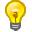 غالبا يظهر العنصرين <b> و <strong> بنفس الشكل في المتصفح، و كذلك الامر بالنسبة للوسمين <i> و <em>.و لكن هناك اختلاف بين معاني هذه الوسوم.<b> و <i> ; يعرفان الخط الغامق و المائل.<em> و <strong> ; تعني انك تريد ان يعرض النص بشكل يجعل المستعمل يفهمه على انه "نص مهم".في المتصفحات الشهيرة لن تلاحظ أي اختلاف في الشكل الذي يعرض به الوسمين<b>  و <strong>، او <i> و <em>. على كل، لا تعتمد على هذا الامر و استعمل كل وسم للغرض الذي جعل لاجله، لان طريقة عرض العناصر في المتصفحات قد تتغير في الاصدارات المستقبلية.الوسوم الخواص و الشرح + القيم ان وجدت<b>Defines bold text<em>Defines emphasized text <i>Defines a part of text in an alternate voice or mood<small>Defines smaller text<strong>Defines important text<sub>Defines subscripted text<sup>Defines superscripted text<ins>Defines inserted text<del>Defines deleted text<mark>Defines marked/highlighted text